ДЕПАРТАМЕНТ ОБРАЗОВАНИЯ АДМИНИСТРАЦИИ ГОРОДА ТОМСКАИнформационно-методический центр города ТомскаИНФОРМАЦИЯС 07.12.2020График индивидуальных консультаций и контакты методистов МАУ ИМЦ на период дистанционной работыМАУ ИМЦ В СОЦИАЛЬНЫХ СЕТЯХ! ПРИСОЕДИНЯЙТЕСЬ!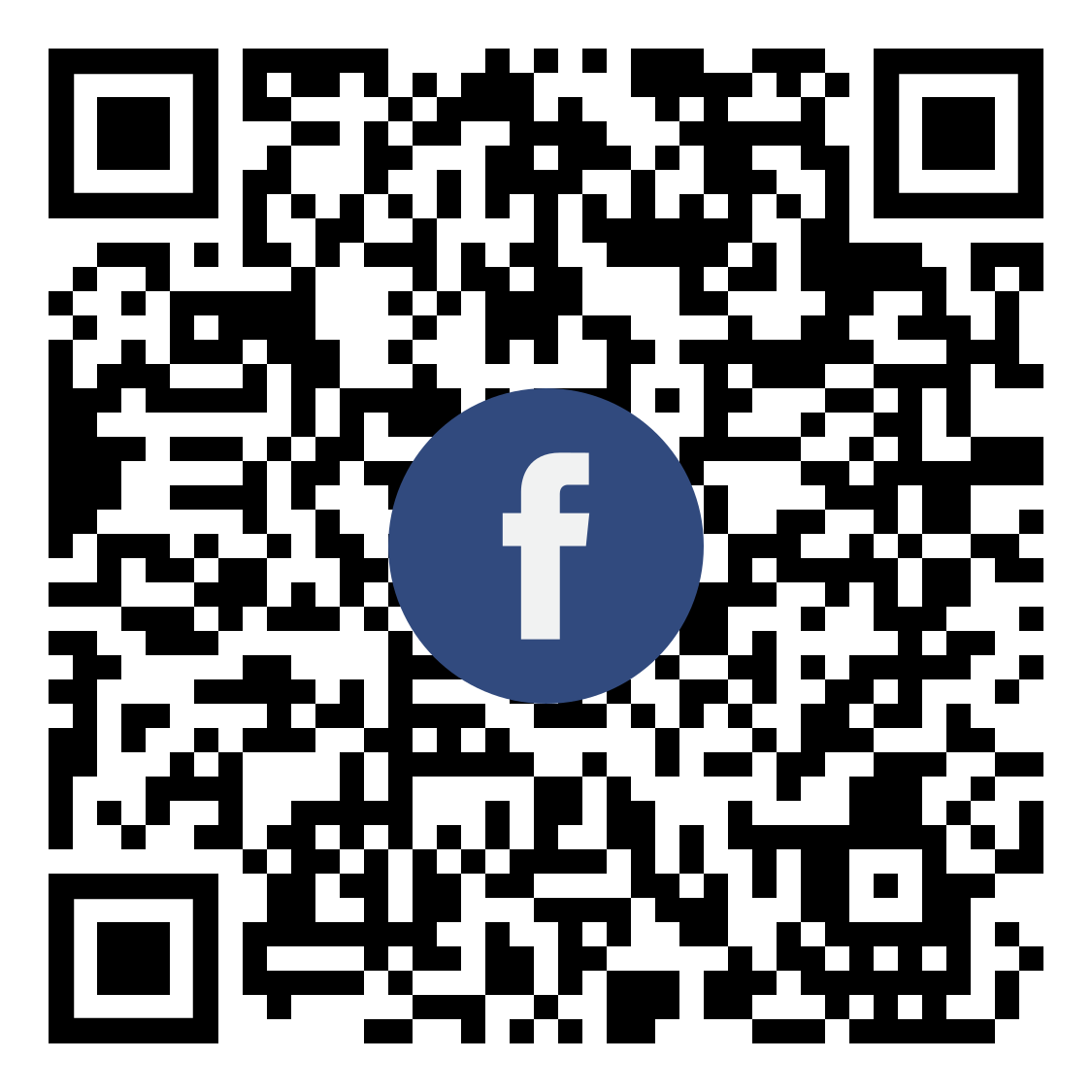 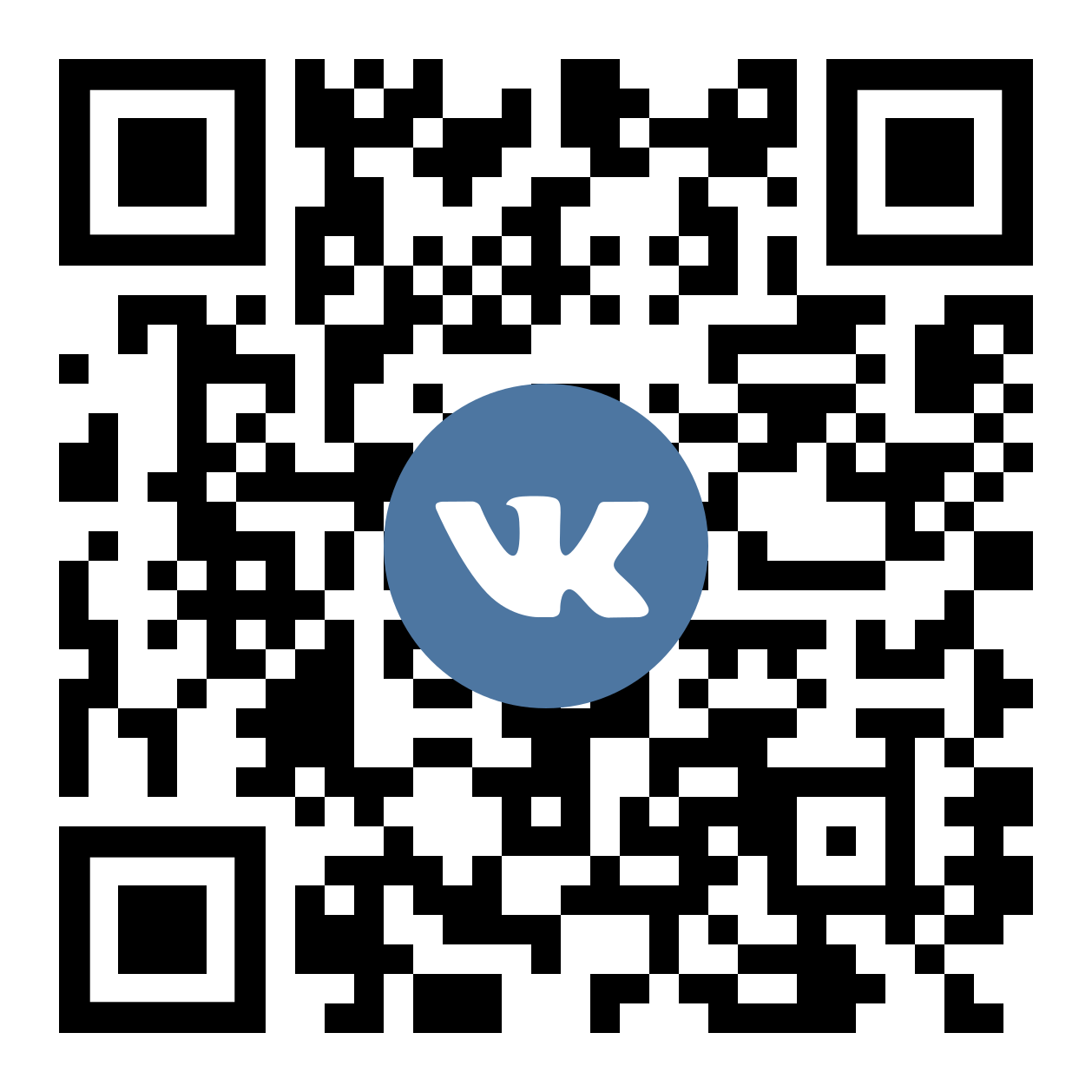 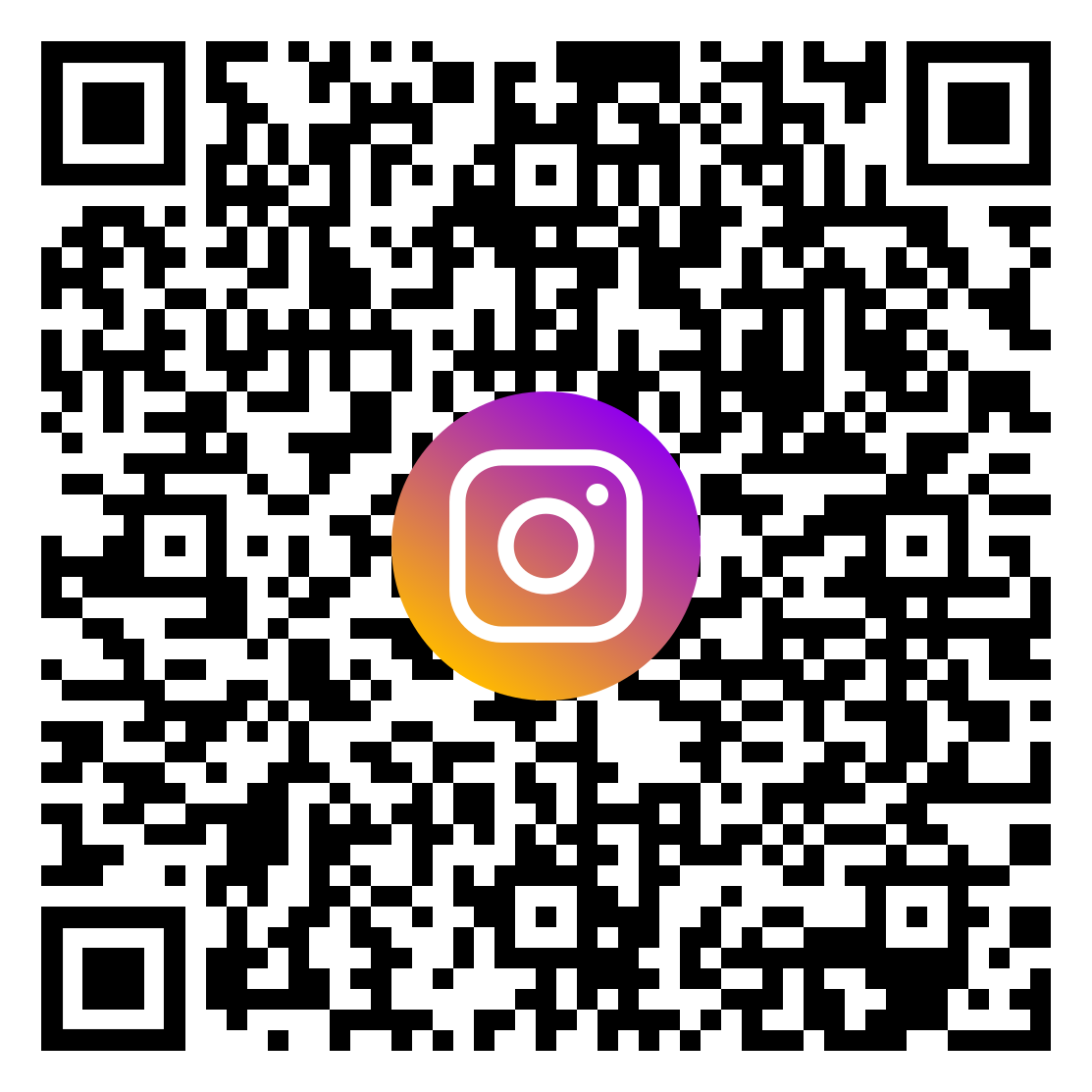 №п/пФИОДолжностьДень, время консультацииВид связиВид связиВид связи№п/пФИОДолжностьДень, время консультацииЭлектронная почтаСотовый телефонСоциальные cети1Пустовалова Вега ВадимовнадиректорVega_2005_11@mail.ru8-923-415-39-97 (обязательно предварительное смс или сообщение в ватсапе, кто Вы)https://vk.com/id3678686762ЗлобинаАнна Константиновназам.директораметодист по управлениюЧетверг08.30-13.0015.00-18.00е-mail: zlobina@imc.tomsk.rumetodist5454@mail.ruWhatsApp 8 913 827- 66- 588-953-929-16-77 Telegram 8 953 929 16-77ВКонтакте https://vk.com/id493450438Инстаграм https://www.instagram.com/zlobina_anna_imc/?hl=ruhttps://www.facebook.com/profile.php?id=100004116300623группы в WhatsApp: замдиректора г. Томска, ШНЗД, ШЦП, ОУР 3Ковбаса Екатерина Александровнаначальник отдела образовательных услуг, методист по истории и обществознаниюВторник 08.30-17.30kovbasa.eksan@mail.ru89138687632 Группа учителей истории и обществознания WhatsApp Ссылка для вступления:https://chat.whatsapp.com/GREIxCihdAKGdbemaDsXY4 4Буркова Татьяна Дмитриевнаметодист по физике и астрономииВторник    15.00-17.30tabbur@mail.ru89528076361 (16-00 до 20-00)Группы в WhatsApp (физики г. Томска, молодые физики Томска) группа учителя физики в Telegram, instagram burkova.tanyaБараболя Светлана Анатольевнаметодист по математикесреда 14.00 — 17.30barabolytomsk@gmail.com896109816015Коряковцева Ирина Владимировнаметодист по русскому языку и литературеПонедельник 15.00 -17.30 Среда  15.00-17.30korira210776@gmail.com89526796653 до 19.006Надточий Елена Владимировнаметодист по физической культуреСреда8.30-12.30nadtochiy80@bk.ru89539274178группа в WhatsApp (Учителя физической культуры Томска)7Родионова Светлана Михайловнаметодист по иностранным языкамВторник14.00-17.00rosmsib@mail.ru89138586166https://vk.com/id1781251578Тереков Руслан Юрьевичметодист по ОРКСЭ/ ОДНКРЧетверг 15.00-17.30r.j.terekov@gmail.com8-952-175-54-61https://vk.com/r.j.terekov9Доронин Денис Андреевичметодист по ОБЖПятница 15.00-17.00doronin_d.a@mail.ru8-923-444-24-38 (08.00-20.00)1Тимофеева Алла Ивановнаметодист по детской и подростковой психологииВторник10.00 - 13.0015.00 - 17.30alla.timofeewa2013@yandex.ru8-913-883-73-751Назмутдинова Динара Наильевнаметодист по детской психологииПонедельник 09.00-16.00ladidi25@mail.ru8-905-990-45-53instagram psihologi_doo_v_tomskeеhttps://www.instagram.com/psihologi_doo_v_tomske/1Бовкун Татьяна Николаевнаметодист по коррекционному образованиюВторник15.00-17.30bovkun79@yandex.ru8-952-179-8962instagram Логопеды города Томска, https://www.instagram.com/logoped.tomska13Осипова Оксана Александровнаметодист, зам.директораПонедельник 08.30-16.00ooa555@yandex.ru89528925440
звонки c 11-12.00, c 15-16.00Instagram, Metodist_region70
Писать в Direct1Казадаева Татьяна Владимировнаметодист по дошкольному образованиюПонедельник08.30-16.00tatyana.kazadaeva@mail.ru8 952 158 89 46 c 10.00 до 14.00Instagram, K_tatyana100Писать в  Direct1Кан Любовь Ивановнаметодист по начальным классамВторник   08.30-13.00 14.00-17.30kan6119@gmail.com89131105815 с 8.30 до 18.001Зинченко Нина Николаевнаметодист по географии, технологииПонедельник    09.00-13.00 Среда  09.00 - 13.00 14.00 - 17.30zinchenkonina@rambler.ru89528089502 c 9.00-17-301Андрейченко Надежда Владимировнаметодист по начальным классамВторник15.00-17.30nadya506@yandex.ru89234196100 с 13.30 до 17.30Писать в Direct1Задорожная Елена Васильевнаначальник отдела ЦМИОzadoroznaaelena15@gmail.com89521521878 с 8-30 до 17-301Примакова Ирина Александровнаметодист отдела ЦМИОprimakova@imc.tomsk.ru89059915548    с 8.30 до 17.302Коннова Марина Владимировнаметодист по химии, биологии,  методист отдела ЦМИОВторник 09.00 - 13.00  14.00 - 17.00 konnova@imc.tomsk.ru89131128911 с 8.30 до 17.302Павленко Юлия Евгеньевнаметодист отдела ЦМИОuepavlenko@gmail.com8-962-781-41-912Епифанцева Светлана Михайловнаметодист отдела ЦМИО, и.о.начальника отдела ПКsvetlanaepifancevaa@gmail.com8-909-538-19-902Евжик Ирина Станиславовнаметодистevzhik@obr.admin.tomsk.ru8 913 815-07-052Яковлева Ольга Евгеньевнаметодистolga541909@gmail.com8 92340420302Ягодкина Ксения Викторовнаметодист, сопровождение сайта  http://moodle.imc.tomsk.ru/yaks-imc@yandex.ru8-913-8582092 (WhatsApp)№ п/п№ п/пМероприятиеДатапроведенияМестопроведенияДля педагогов, желающих принять участие в конкурсе профессионального мастерства «Воспитатель года России-2021» в рамках обучающей программы «Мастерство. Труд. Вдохновение» онлайн семинар-практикум «Доклад-презентация», вход по ссылке http://moodle.imc.tomsk.ruДля педагогов, желающих принять участие в конкурсе профессионального мастерства «Воспитатель года России-2021» в рамках обучающей программы «Мастерство. Труд. Вдохновение» онлайн семинар-практикум «Доклад-презентация», вход по ссылке http://moodle.imc.tomsk.ru22.10.2020 в 14.00Внимание!Онлайнhttp://moodle.imc.tomsk.ruДля зам. директоров по НМР, УВР, УР, ВР, ИД, МР:Внимание! Онлайн семинар “Я эффективный учитель!? или как помочь заместителю директора”Ссылка для участия будет отправлена на личную почту после регистрации (срок регистрации по 08.12.2020) по ссылке:  https://forms.gle/Sbtw8jPqKyFuXPDU8 или  QR-КОДу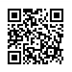 Для зам. директоров по НМР, УВР, УР, ВР, ИД, МР:Внимание! Онлайн семинар “Я эффективный учитель!? или как помочь заместителю директора”Ссылка для участия будет отправлена на личную почту после регистрации (срок регистрации по 08.12.2020) по ссылке:  https://forms.gle/Sbtw8jPqKyFuXPDU8 или  QR-КОДу09.12.202016.00Внимание!Онлайнhttp://moodle.imc.tomsk.ruДля зам. директоров по НМР, МР, УВР, УР ООУ:Офлайн педагогическая гостиная «Система работы педагога-наставника на основе технологии коучинга» (стажировочная площадка МАОУ ООШ № 27)Ссылка для просмотра  будет отправлена на личную эл.почту после регистрации (срок регистрации до 15.12.2020) по ссылке:  https://forms.gle/Sbtw8jPqKyFuXPDU8 или  QR-КОДу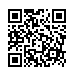 Для зам. директоров по НМР, МР, УВР, УР ООУ:Офлайн педагогическая гостиная «Система работы педагога-наставника на основе технологии коучинга» (стажировочная площадка МАОУ ООШ № 27)Ссылка для просмотра  будет отправлена на личную эл.почту после регистрации (срок регистрации до 15.12.2020) по ссылке:  https://forms.gle/Sbtw8jPqKyFuXPDU8 или  QR-КОДус 16.12.2020Офлайн http://moodle.imc.tomsk.ruДля зам. директоров по НМР, УВР, УР ООУ:Офлайн панорамный семинар «Дистанционное образование: опыт, уроки, перспективы» (МАОУ лицей № 7)Ссылка для просмотра  будет отправлена на личную эл.почту после регистрации (срок регистрации до 15.12.2020) по ссылке:  https://forms.gle/Sbtw8jPqKyFuXPDU8 или  QR-КОДуДля зам. директоров по НМР, УВР, УР ООУ:Офлайн панорамный семинар «Дистанционное образование: опыт, уроки, перспективы» (МАОУ лицей № 7)Ссылка для просмотра  будет отправлена на личную эл.почту после регистрации (срок регистрации до 15.12.2020) по ссылке:  https://forms.gle/Sbtw8jPqKyFuXPDU8 или  QR-КОДус 16.12.2020Офлайн http://moodle.imc.tomsk.ruДля зам. директоров по НМР, УВР, УР ООУ:Внимание! Онлайн представление опыта работы с элементами практического занятия «Организация образовательного процесса в режиме онлайн на платформе moodlе в рамках реализации нацпроекта «Цифровая школа» (МАОУ лицей № 8 им. Н.Рукавишников).Ссылка для участия  будет отправлена на личную эл.почту после регистрации (срок регистрации до 15.12.2020) по ссылке:  https://forms.gle/Sbtw8jPqKyFuXPDU8 или  QR-КОДуДля зам. директоров по НМР, УВР, УР ООУ:Внимание! Онлайн представление опыта работы с элементами практического занятия «Организация образовательного процесса в режиме онлайн на платформе moodlе в рамках реализации нацпроекта «Цифровая школа» (МАОУ лицей № 8 им. Н.Рукавишников).Ссылка для участия  будет отправлена на личную эл.почту после регистрации (срок регистрации до 15.12.2020) по ссылке:  https://forms.gle/Sbtw8jPqKyFuXPDU8 или  QR-КОДу16.12.202010.00Внимание! Онлайнhttp://moodle.imc.tomsk.ruДля зам. директоров по НМР, УВР, УР, разработчиков программы развития ООУ:Внимание! Онлайн мастер-класс «Практические аспекты использования метода проектов в образовательной деятельности: Замысел проекта. От идеи к продукту» (стажировочная площадка МАОУ СОШ № 14 им. А.Ф. Лебедева).Ссылка для участия  будет отправлена на личную эл.почту после регистрации (срок регистрации до 15.12.2020) по ссылке:  https://forms.gle/Sbtw8jPqKyFuXPDU8 или  QR-КОДуДля зам. директоров по НМР, УВР, УР, разработчиков программы развития ООУ:Внимание! Онлайн мастер-класс «Практические аспекты использования метода проектов в образовательной деятельности: Замысел проекта. От идеи к продукту» (стажировочная площадка МАОУ СОШ № 14 им. А.Ф. Лебедева).Ссылка для участия  будет отправлена на личную эл.почту после регистрации (срок регистрации до 15.12.2020) по ссылке:  https://forms.gle/Sbtw8jPqKyFuXPDU8 или  QR-КОДу16.12.202015.00Внимание! Онлайнhttp://moodle.imc.tomsk.ruДля зам. директоров по НМР, УВР, УР, ВР, ИД, МР:Внимание! Онлайн открытые учебные занятия в рамках Международного флешмоба «ЗАДАЧА ДНЯ». Подробная информация на сайте гимназии http://gim24.tomsk.ru/news (на этой странице будет размещена ссылка для входа на семинар для заместителей директоров )Для зам. директоров по НМР, УВР, УР, ВР, ИД, МР:Внимание! Онлайн открытые учебные занятия в рамках Международного флешмоба «ЗАДАЧА ДНЯ». Подробная информация на сайте гимназии http://gim24.tomsk.ru/news (на этой странице будет размещена ссылка для входа на семинар для заместителей директоров )16.12.20208.50-15.24Внимание! ОнлайнМАОУ гимназия № 24 им. М.В. ОктябрьскойДля зам. директоров по НМР, УВР, УР, координаторов инклюзивного образования ООУ:Офлайн практикум «Комплексное психолого-педагогическое сопровождение обучающихся с умственной отсталостью (интеллектуальными нарушениями) в воспитательной деятельности: воспитатель, классный руководитель, педагог-психолог» (стажировочная площадка МБОУ ООШИ № 22)Ссылка для просмотра  будет отправлена на личную эл.почту после регистрации (срок регистрации до 16.12.2020) по ссылке:  https://forms.gle/Sbtw8jPqKyFuXPDU8 или  QR-КОДуДля зам. директоров по НМР, УВР, УР, координаторов инклюзивного образования ООУ:Офлайн практикум «Комплексное психолого-педагогическое сопровождение обучающихся с умственной отсталостью (интеллектуальными нарушениями) в воспитательной деятельности: воспитатель, классный руководитель, педагог-психолог» (стажировочная площадка МБОУ ООШИ № 22)Ссылка для просмотра  будет отправлена на личную эл.почту после регистрации (срок регистрации до 16.12.2020) по ссылке:  https://forms.gle/Sbtw8jPqKyFuXPDU8 или  QR-КОДус 16.12.2020Офлайнhttp://moodle.imc.tomsk.ruДля зам. директоров по НМР, УВР, УР, координаторов инклюзивного образования ООУ:Офлайн семинар-практикум «Практико-ориентированные технологии урочной и внеурочной деятельности в школе для детей с ОВЗ» (МБОУ ООШ № 45)Ссылка для просмотра  будет отправлена на личную эл.почту после регистрации (срок регистрации до 16.12.2020) по ссылке:  https://forms.gle/Sbtw8jPqKyFuXPDU8 или  QR-КОДуДля зам. директоров по НМР, УВР, УР, координаторов инклюзивного образования ООУ:Офлайн семинар-практикум «Практико-ориентированные технологии урочной и внеурочной деятельности в школе для детей с ОВЗ» (МБОУ ООШ № 45)Ссылка для просмотра  будет отправлена на личную эл.почту после регистрации (срок регистрации до 16.12.2020) по ссылке:  https://forms.gle/Sbtw8jPqKyFuXPDU8 или  QR-КОДус 16.12.2020Офлайн http://moodle.imc.tomsk.ruДля зам. директоров по НМР, УВР, УР, ВР, ИД, МР:Офлайн семинар -практикум «Справка по итогам анализа результатов ВПР (проблемные поля, дефициты в виде несформированных планируемых результатов для обучающихся)». Ссылка для просмотра: http://moodle.imc.tomsk.ru/course/view.php?id=62 или  QR-КОДу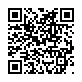 Для зам. директоров по НМР, УВР, УР, ВР, ИД, МР:Офлайн семинар -практикум «Справка по итогам анализа результатов ВПР (проблемные поля, дефициты в виде несформированных планируемых результатов для обучающихся)». Ссылка для просмотра: http://moodle.imc.tomsk.ru/course/view.php?id=62 или  QR-КОДудо 20.12.2020Офлайн http://moodle.imc.tomsk.ruДля зам. директоров по НМР, УВР, УР ООУ:Офлайн семинар-практикум «Результаты ВПР как основа выявления предметных и методических дефицитов педагогических работников»Ссылка для просмотра: http://moodle.imc.tomsk.ru/course/view.php?id=62 или  QR-КОДуДля зам. директоров по НМР, УВР, УР ООУ:Офлайн семинар-практикум «Результаты ВПР как основа выявления предметных и методических дефицитов педагогических работников»Ссылка для просмотра: http://moodle.imc.tomsk.ru/course/view.php?id=62 или  QR-КОДудо 20.12.2020Офлайн http://moodle.imc.tomsk.ruДля зам. директоров по НМР, УВР, УР ООУ:Офлайн семинар-практикум «Повышение учебной мотивации средствами технологии обучения в сотрудничестве» (стажировочная площадка МАОУ СОШ № 35)Ссылка для просмотра  будет отправлена на личную эл.почту после регистрации (срок регистрации до 22.12.2020) по ссылке:  https://forms.gle/Sbtw8jPqKyFuXPDU8 или  QR-КОДуДля зам. директоров по НМР, УВР, УР ООУ:Офлайн семинар-практикум «Повышение учебной мотивации средствами технологии обучения в сотрудничестве» (стажировочная площадка МАОУ СОШ № 35)Ссылка для просмотра  будет отправлена на личную эл.почту после регистрации (срок регистрации до 22.12.2020) по ссылке:  https://forms.gle/Sbtw8jPqKyFuXPDU8 или  QR-КОДус 23.12.2020Офлайн http://moodle.imc.tomsk.ruДля зам. директоров по НМР, УВР, УР, координаторов инклюзивного образования ООУ:Офлайн семинар «Контрольно-измерительные материалы для оценивания уровня достижения предметных результатов, обучающихся с ОВЗ с применением дистанционных образовательных технологий» (стажировочная сетевая площадка МАОУ СОШ № 43, 58, гимназии № 26, 29)Ссылка для просмотра  будет отправлена на личную эл.почту после регистрации (срок регистрации до 22.12.2020) по ссылке:  https://forms.gle/Sbtw8jPqKyFuXPDU8 или  QR-КОДуДля зам. директоров по НМР, УВР, УР, координаторов инклюзивного образования ООУ:Офлайн семинар «Контрольно-измерительные материалы для оценивания уровня достижения предметных результатов, обучающихся с ОВЗ с применением дистанционных образовательных технологий» (стажировочная сетевая площадка МАОУ СОШ № 43, 58, гимназии № 26, 29)Ссылка для просмотра  будет отправлена на личную эл.почту после регистрации (срок регистрации до 22.12.2020) по ссылке:  https://forms.gle/Sbtw8jPqKyFuXPDU8 или  QR-КОДус 23.12.2020Офлайн http://moodle.imc.tomsk.ruДля зам. директоров по НМР, УВР, УР ООУ:Офлайн семинар-практикум “Использование техники SMART в постановке целей”. Занятие 3. (стажировочная площадка МАОУ СОШ № 14 им. А.Ф. Лебедева).Ссылка для просмотра  будет отправлена на личную эл.почту после регистрации (срок регистрации до 22.12.2020) по ссылке:  https://forms.gle/Sbtw8jPqKyFuXPDU8 или  QR-КОДуДля зам. директоров по НМР, УВР, УР ООУ:Офлайн семинар-практикум “Использование техники SMART в постановке целей”. Занятие 3. (стажировочная площадка МАОУ СОШ № 14 им. А.Ф. Лебедева).Ссылка для просмотра  будет отправлена на личную эл.почту после регистрации (срок регистрации до 22.12.2020) по ссылке:  https://forms.gle/Sbtw8jPqKyFuXPDU8 или  QR-КОДус 23.12.2020Офлайн http://moodle.imc.tomsk.ruДля педагогов ДОО:1. Тематическая тьюторская консультация “Организация группового сбора с дошкольниками” (из опыта работы МАДОУ № 133) по ссылке: http://moodle.imc.tomsk.ru/mod/bigbluebuttonbn/view.php?id=27792.Офлайн. ПТГ «Методический инструментарий в вопросах освоения ключевых идей экологического образования для устойчивого развития в ДОО». Квест-игра «Культурный город» по ссылке: http://moodle.imc.tomsk.ru/mod/quiz/view.php?id=27383. Онлайн вебинар «Введение в игровую развивающую технологию Воскобовича» Для участия в вебинаре необходимо:Шаг 1. Зарегистрироваться, пройдя по ссылке: https://docs.google.com/spreadsheets/d/1e-nofYb1HOO3rsgWtokF-Oih8xv-Ymd58mgKbVg5jfM/edit?usp=sharing    Шаг 2. Отправить заявку на адрес papamisha68@ya.ru4. Офлайн семинар “Мультипликация как средство творческого потенциала дошкольников” (Опыт педагогов МАДОУ № 69)5. Приглашаем принять участие в областном творческом конкурсе “Мой любимый детский сад” 6. Приглашаем принять участие в областном творческом конкурсе “Новогодняя сказка” 7. Курсы повышения квалификации в объеме 72 ч. с применением дистанционных образовательных технологий по теме “Современные технологии дошкольного образования дошкольников” (приглашаются воспитатели, старшие воспитатели, педагоги дополнительного образования). Заявки принимаются на электронную почту: imc@obr.admin.tomsk.ru с указанием в теме письма: номер ДОУ, ПК ТЕХНОЛОГИИДля педагогов ДОО:1. Тематическая тьюторская консультация “Организация группового сбора с дошкольниками” (из опыта работы МАДОУ № 133) по ссылке: http://moodle.imc.tomsk.ru/mod/bigbluebuttonbn/view.php?id=27792.Офлайн. ПТГ «Методический инструментарий в вопросах освоения ключевых идей экологического образования для устойчивого развития в ДОО». Квест-игра «Культурный город» по ссылке: http://moodle.imc.tomsk.ru/mod/quiz/view.php?id=27383. Онлайн вебинар «Введение в игровую развивающую технологию Воскобовича» Для участия в вебинаре необходимо:Шаг 1. Зарегистрироваться, пройдя по ссылке: https://docs.google.com/spreadsheets/d/1e-nofYb1HOO3rsgWtokF-Oih8xv-Ymd58mgKbVg5jfM/edit?usp=sharing    Шаг 2. Отправить заявку на адрес papamisha68@ya.ru4. Офлайн семинар “Мультипликация как средство творческого потенциала дошкольников” (Опыт педагогов МАДОУ № 69)5. Приглашаем принять участие в областном творческом конкурсе “Мой любимый детский сад” 6. Приглашаем принять участие в областном творческом конкурсе “Новогодняя сказка” 7. Курсы повышения квалификации в объеме 72 ч. с применением дистанционных образовательных технологий по теме “Современные технологии дошкольного образования дошкольников” (приглашаются воспитатели, старшие воспитатели, педагоги дополнительного образования). Заявки принимаются на электронную почту: imc@obr.admin.tomsk.ru с указанием в теме письма: номер ДОУ, ПК ТЕХНОЛОГИИ8.12.202014.009.12.2020в течение дня07.12.202013.00 08.12.2020в течение днядо 10.12.2020с 23.11.2020с 3.12. 2020Внимание! Онлайн http://moodle.imc.tomsk.ruОфлайн  http://moodle.imc.tomsk.ruZOOMОфлайн http://moodle.imc.tomskrutatyana.kazadaeva@mail.ruooa555@yandex.ru imc@obr.admin.tomsk.ru19Для педагогов-психологов ООУ и УДО:Школа начинающих педагогов-психологов ООУ и УДО. Тема “Сотрудничество педагога и школьного психолога в развитии функциональной грамотности обучающихся”. Принять участие в мероприятии можно, пройдя по ссылке https://us04web.zoom.us/j/73776637778?pwd=SEE4OEZ5K0FrL0VIcXRyS0ZiNHVNdz09. Идентификатор конференции: 737 7663 7778. Код доступа: 3MHHD0. ПТГ “Психологические ресурсы в работе с детьми “группы риска”. Группа закрытая, ссылка на мероприятие будет выслана участникам.Для педагогов-психологов ООУ и УДО:Школа начинающих педагогов-психологов ООУ и УДО. Тема “Сотрудничество педагога и школьного психолога в развитии функциональной грамотности обучающихся”. Принять участие в мероприятии можно, пройдя по ссылке https://us04web.zoom.us/j/73776637778?pwd=SEE4OEZ5K0FrL0VIcXRyS0ZiNHVNdz09. Идентификатор конференции: 737 7663 7778. Код доступа: 3MHHD0. ПТГ “Психологические ресурсы в работе с детьми “группы риска”. Группа закрытая, ссылка на мероприятие будет выслана участникам.09.12.202010.0009.12.202014.00ZOOMZOOMДля учителей-логопедовШПО “Методы и приемы работы с детьми с РАС” (из опыта работы МБДОУ № 30)Для учителей-логопедовШПО “Методы и приемы работы с детьми с РАС” (из опыта работы МБДОУ № 30)09.12.2020в течение дняОфлайн http://moodle.imc.tomsk.ru20Для молодых педагогов:Уважаемые коллеги! Подробная информация о предстоящих мероприятиях находится на сайте МАУ ИМЦ в разделе «Клуб «Молодой специалист» на страничке «Наши планы» http://imc.tomsk.ru/?page_id=7307Для молодых педагогов:Уважаемые коллеги! Подробная информация о предстоящих мероприятиях находится на сайте МАУ ИМЦ в разделе «Клуб «Молодой специалист» на страничке «Наши планы» http://imc.tomsk.ru/?page_id=7307201.Вебинар «Опыт использования google-форм для дистанционного обучения».  Наева Ю.Е., Трефилова С.Ю., Шредер Л. В., учителя математики МАОУ СОШ № 23 г. Томска 2. Открытая презентация «Организация внеурочной деятельности в современных условиях», МАОУ СОШ № 37 г. Томска1.Вебинар «Опыт использования google-форм для дистанционного обучения».  Наева Ю.Е., Трефилова С.Ю., Шредер Л. В., учителя математики МАОУ СОШ № 23 г. Томска 2. Открытая презентация «Организация внеурочной деятельности в современных условиях», МАОУ СОШ № 37 г. ТомскаДо 15.12.2020Офлайн http://moodle.imc.tomsk.ru20К участию в дистанционном методическом лайфхаке «Современные образовательные технологии: визуализация, музейная педагогика» приглашаются молодые педагоги общеобразовательных учреждений и учреждений дополнительного образования г. Томска. Заявки на участие в конкурсе принимаются до 11.12.2020 года на адрес электронной почты bezmenova0101@mail.ru  с пометкой «Лайфхак»Информационное письмо МАУ ИМЦ от 01.12.2020 № 491К участию в дистанционном методическом лайфхаке «Современные образовательные технологии: визуализация, музейная педагогика» приглашаются молодые педагоги общеобразовательных учреждений и учреждений дополнительного образования г. Томска. Заявки на участие в конкурсе принимаются до 11.12.2020 года на адрес электронной почты bezmenova0101@mail.ru  с пометкой «Лайфхак»Информационное письмо МАУ ИМЦ от 01.12.2020 № 49112.12.202012.00ZOOM203.Дистанционный квиз «КВИЗ TIME». Координатор: Кошелева Светлана Александровна, учитель начальных классов МАОУ Заозерной СОШ № 16 г. Томска, тел. 8-952-897-87-61, Kohelevasveta@mail.ruИнформационное письмо МАУ ИМЦ от 27.11.2020 № 4843.Дистанционный квиз «КВИЗ TIME». Координатор: Кошелева Светлана Александровна, учитель начальных классов МАОУ Заозерной СОШ № 16 г. Томска, тел. 8-952-897-87-61, Kohelevasveta@mail.ruИнформационное письмо МАУ ИМЦ от 27.11.2020 № 48412.12.202012.00kahoot.com 204. Квест «Давайте знакомиться, друзья!» К участию приглашаются молодые педагоги в возрасте до 35 лет из ООУ г. Томска и Томской области, Алтайского края и республики Хакасия. Состав команды 5 человек.Координатор: Бланк Владимир Сергеевич, 8-923-401-71-13, blank-vladimir@mail.ruИнформационное письмо МАУ ИМЦ от 20.11.2020г. № 4814. Квест «Давайте знакомиться, друзья!» К участию приглашаются молодые педагоги в возрасте до 35 лет из ООУ г. Томска и Томской области, Алтайского края и республики Хакасия. Состав команды 5 человек.Координатор: Бланк Владимир Сергеевич, 8-923-401-71-13, blank-vladimir@mail.ruИнформационное письмо МАУ ИМЦ от 20.11.2020г. № 48111.12.202010.00205.Приглашаем педагогов-наставников и молодых педагогов со стажем работы до 5-ти лет принять участие в Конкурсе «Две звезды: наставник и молодой педагог».Заявки на участие и конкурсные материалы принимаются до 10 января 2021 г. в электронном виде на E-mail: Skoobka@mail.ru с пометкой «Две звезды».            Координатор: Скобинова Екатерина Александровна, зам. директора по НМР МАОУ СОШ № 44, т. 46-77-92; 8-905-990-60-37.Информационное письмо МАУ ИМЦ от 03.11.2020 № 4605.Приглашаем педагогов-наставников и молодых педагогов со стажем работы до 5-ти лет принять участие в Конкурсе «Две звезды: наставник и молодой педагог».Заявки на участие и конкурсные материалы принимаются до 10 января 2021 г. в электронном виде на E-mail: Skoobka@mail.ru с пометкой «Две звезды».            Координатор: Скобинова Екатерина Александровна, зам. директора по НМР МАОУ СОШ № 44, т. 46-77-92; 8-905-990-60-37.Информационное письмо МАУ ИМЦ от 03.11.2020 № 460с 16.11.2020 по 15.01.2021 Для педагогов-наставников:Консультация «Диагностические и дидактические материалы в работе педагога наставника с молодым специалистом». Астахова Е.В., Осадчая А.А., учителя начальных классов МАОУ СОШ № 28http://moodle.imc.tomsk.ru/course/view.php?id=80Для педагогов-наставников:Консультация «Диагностические и дидактические материалы в работе педагога наставника с молодым специалистом». Астахова Е.В., Осадчая А.А., учителя начальных классов МАОУ СОШ № 28http://moodle.imc.tomsk.ru/course/view.php?id=80До 15.12.2020Офлайн http://moodle.imc.tomsk.ruДля учителей начальных классов:1. Уважаемые коллеги! В рамках работы по повышению качества образования в течение 2020-2021 учебного года проводятся консультации. Желающие могут обратиться к дежурным консультантам.Муниципальные педагоги-наставники, учителя начальных классов МАОУ СОШ № 28 г. Томска:Астахова Елена Владимировна, 89138003216, elena.astahova.67@mail.ru Осадчая Анна Александровна,  89521565306, anna.osadchaya.73@mail.ru  Для учителей начальных классов:1. Уважаемые коллеги! В рамках работы по повышению качества образования в течение 2020-2021 учебного года проводятся консультации. Желающие могут обратиться к дежурным консультантам.Муниципальные педагоги-наставники, учителя начальных классов МАОУ СОШ № 28 г. Томска:Астахова Елена Владимировна, 89138003216, elena.astahova.67@mail.ru Осадчая Анна Александровна,  89521565306, anna.osadchaya.73@mail.ru  декабрь  20202. Уважаемые коллеги! На портале Moodle МАУ ИМЦ, на странице «Мероприятия для учителей начальных классов» размещены материалы для работы по повышению качества образованияhttp://moodle.imc.tomsk.ru/course/view.php?id=60  или QR-коду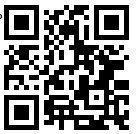 2. Уважаемые коллеги! На портале Moodle МАУ ИМЦ, на странице «Мероприятия для учителей начальных классов» размещены материалы для работы по повышению качества образованияhttp://moodle.imc.tomsk.ru/course/view.php?id=60  или QR-кодуДо 20.12.2020Офлайн http://moodle.imc.tomsk.ru3.  Тематическая консультация “ Практические рекомендации (советы) для учителей начальных классов по использованию дистанционных технологий” на сайте MOODLE в разделе “Вебинары”. http://moodle.imc.tomsk.ru/course/view.php?id=293.  Тематическая консультация “ Практические рекомендации (советы) для учителей начальных классов по использованию дистанционных технологий” на сайте MOODLE в разделе “Вебинары”. http://moodle.imc.tomsk.ru/course/view.php?id=29До 20.12.2020Офлайн http://moodle.imc.tomsk.ru4. Представление опыта МАОУ СОШ №32 им.19-й гвардейской стрелковой дивизии г. Томска "Сопровождение молодых педагогов" на сайте MOODLE в разделе “Вебинары”.http://moodle.imc.tomsk.ru/course/view.php?id=29 4. Представление опыта МАОУ СОШ №32 им.19-й гвардейской стрелковой дивизии г. Томска "Сопровождение молодых педагогов" на сайте MOODLE в разделе “Вебинары”.http://moodle.imc.tomsk.ru/course/view.php?id=29 До 20.12.2020Офлайн http://moodle.imc.tomsk.ru5. Тематическая консультация “Результаты ВПР как основа выявления предметных и методических дефицитов педагогических работников «на сайте MOODLE в разделе “Вебинары”.http://moodle.imc.tomsk.ru/course/view.php?id=295. Тематическая консультация “Результаты ВПР как основа выявления предметных и методических дефицитов педагогических работников «на сайте MOODLE в разделе “Вебинары”.http://moodle.imc.tomsk.ru/course/view.php?id=29До 25.12.2020Офлайн http://moodle.imc.tomsk.ru6. Семинар «Преемственность в развитии математического мышления детей дошкольного и младшего школьного возраста», МБОУ прогимназия «Кристина» 6. Семинар «Преемственность в развитии математического мышления детей дошкольного и младшего школьного возраста», МБОУ прогимназия «Кристина» До 25.12.2020Офлайн http://moodle.imc.tomsk.ru/course/view.php?id=29 7. Приглашаем обучающихся 4-х классов принять участие в дистанционном городском интеллектуальном турнире по литературному чтению «По страницам любимых писателей (по творчеству М.М.Зощенко)». Информационное письмо и Положение на сайте МАУ ИМЦ в разделе “Новости”.  Приём заявок до 9 декабря 2020 года. Координаторы: Фоменко Наталья Владимировна, заместитель директора по УВР, учитель начальных классов МАОУ СОШ №30, 8-913-841-70-53, Павлова Екатерина Валерьевна, учитель начальных классов МАОУ СОШ №30, 8-999-619-73-69.7. Приглашаем обучающихся 4-х классов принять участие в дистанционном городском интеллектуальном турнире по литературному чтению «По страницам любимых писателей (по творчеству М.М.Зощенко)». Информационное письмо и Положение на сайте МАУ ИМЦ в разделе “Новости”.  Приём заявок до 9 декабря 2020 года. Координаторы: Фоменко Наталья Владимировна, заместитель директора по УВР, учитель начальных классов МАОУ СОШ №30, 8-913-841-70-53, Павлова Екатерина Валерьевна, учитель начальных классов МАОУ СОШ №30, 8-999-619-73-69.12.12.2020 8. Приглашаем обучающихся 2-4 классов принять участие в дистанционной городской экологической викторине “Весело о серьёзном”. Приём заявок до 10 декабря 2020 года на электронный адрес:gabrielyan.1975@list.ru. Координатор: Габриелян Марина Эдуардовна, учитель начальных классов МАОУ СОШ № 5 им. А.К. Ерохина г. Томска, 890092345648. Приглашаем обучающихся 2-4 классов принять участие в дистанционной городской экологической викторине “Весело о серьёзном”. Приём заявок до 10 декабря 2020 года на электронный адрес:gabrielyan.1975@list.ru. Координатор: Габриелян Марина Эдуардовна, учитель начальных классов МАОУ СОШ № 5 им. А.К. Ерохина г. Томска, 8900923456412.12.2020Для учителей биологии и химии:Приглашаем присоединиться в группу Whatsapp: МО учителей биологии https://chat.whatsapp.com/DiiykjCoS0d0iKeWnbyK4jМО учителей химии https://chat.whatsapp.com/Ha2hJ67TEh2CSMwxuwmD7E Для учителей биологии и химии:Приглашаем присоединиться в группу Whatsapp: МО учителей биологии https://chat.whatsapp.com/DiiykjCoS0d0iKeWnbyK4jМО учителей химии https://chat.whatsapp.com/Ha2hJ67TEh2CSMwxuwmD7E Онлайн семинар "Готовимся к государственным итоговым аттестационным мероприятиям. ОГЭ-2021: разбор демоверсии по биологии и анализ результатов диагностической работы по биологии". Ведущий Алексеева Наталья Анатольевна, учитель биологии МАОУ ООШ № 38.  Ссылка на zoom будет доступна 12.11.2020 в группе МО учителей биологии WhatsAppОнлайн семинар "Готовимся к государственным итоговым аттестационным мероприятиям. ОГЭ-2021: разбор демоверсии по биологии и анализ результатов диагностической работы по биологии". Ведущий Алексеева Наталья Анатольевна, учитель биологии МАОУ ООШ № 38.  Ссылка на zoom будет доступна 12.11.2020 в группе МО учителей биологии WhatsApp 08.12.20 15.00.zoomОнлайн семинар «Анализ ОГЭ по химии».  Проводит Егорова Наталья Станиславовна, учитель химии МАОУ СОШ № 4 им. И.С. Черных. Ссылка на zoom будет доступна 12.11.2020 в группе МО учителей химии WhatsAppОнлайн семинар «Анализ ОГЭ по химии».  Проводит Егорова Наталья Станиславовна, учитель химии МАОУ СОШ № 4 им. И.С. Черных. Ссылка на zoom будет доступна 12.11.2020 в группе МО учителей химии WhatsApp15.12.2020в 15.00zoomОнлайн тренинг по подготовке к ОГЭ «Пробный шар», занятие 2 "Разбор заданий линии 24. Работа с графиками и статистическими данными. Работа с таблицей."  Перекличка и инструктаж через zoomОнлайн тренинг по подготовке к ОГЭ «Пробный шар», занятие 2 "Разбор заданий линии 24. Работа с графиками и статистическими данными. Работа с таблицей."  Перекличка и инструктаж через zoom15.12.2020 в 15.00ООУ, участники тренингаОфлайн семинар “Развитие лингвистических и естественно-научных компетенций путём интеграции предметов биология, химия и английский язык”. Запись видео будет доступна с 20.12.2020 на сайте moodle.imc.tomsk.ruОфлайн семинар “Развитие лингвистических и естественно-научных компетенций путём интеграции предметов биология, химия и английский язык”. Запись видео будет доступна с 20.12.2020 на сайте moodle.imc.tomsk.ruс 20.12.2020Офлайн moodle.imc.tomsk.ruОфлайн семинар “Критериальное оценивание образовательных результатов на уроке биологии”. Ведут учителя биологии МАОУ СОШ № 24 Бельская Ирина Вячеславовна, Хоцкина Наталья Михайловна.  Запись видео будет доступна с 20.12.2020 на сайте moodle.imc.tomsk.ruОфлайн семинар “Критериальное оценивание образовательных результатов на уроке биологии”. Ведут учителя биологии МАОУ СОШ № 24 Бельская Ирина Вячеславовна, Хоцкина Наталья Михайловна.  Запись видео будет доступна с 20.12.2020 на сайте moodle.imc.tomsk.ruпереносится на январьОфлайн moodle.imc.tomsk.ru24Для учителей русского языка и литературыТьюториал “ПРО100 ГИА: РУССКИЙ ЯЗЫК.1.Приглашаем обучающихся и учителей на видео консультацию по разбору задания 27 КИМ ЕГЭ по русскому языку. Консультация проводит: Дукмас А.И., учитель русского языка и литературы МАОУ СОШ № 14 им. А.Ф. Лебедева.Материал доступен по ссылке http://moodle.imc.tomsk.ru/enrol/index.php?id=79  или  QR-КОДуПриглашаются педагоги ОУ:5,11,28,33,41,44,66,38 и все желающие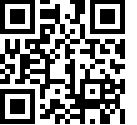 Для учителей русского языка и литературыТьюториал “ПРО100 ГИА: РУССКИЙ ЯЗЫК.1.Приглашаем обучающихся и учителей на видео консультацию по разбору задания 27 КИМ ЕГЭ по русскому языку. Консультация проводит: Дукмас А.И., учитель русского языка и литературы МАОУ СОШ № 14 им. А.Ф. Лебедева.Материал доступен по ссылке http://moodle.imc.tomsk.ru/enrol/index.php?id=79  или  QR-КОДуПриглашаются педагоги ОУ:5,11,28,33,41,44,66,38 и все желающиеДо 30.12.2020Офлайн moodle.imc.tomsk.ru24Тьюториал “ПРО100 ГИА: РУССКИЙ ЯЗЫК.2.Приглашаем обучающихся и учителей на видео консультацию по разбору задания 8 КИМ ЕГЭ по русскому языку. Консультация проводит: Каричева Н.Э., учитель русского языка и литературы МАОУ гимназии № 55 им. Е.Г. ВесткинойМатериал доступен по ссылке http://moodle.imc.tomsk.ru/course/view.php?id=79Приглашаются педагоги ОУ № 5,11,28,33,41,44,66,38 и все желающиеТьюториал “ПРО100 ГИА: РУССКИЙ ЯЗЫК.2.Приглашаем обучающихся и учителей на видео консультацию по разбору задания 8 КИМ ЕГЭ по русскому языку. Консультация проводит: Каричева Н.Э., учитель русского языка и литературы МАОУ гимназии № 55 им. Е.Г. ВесткинойМатериал доступен по ссылке http://moodle.imc.tomsk.ru/course/view.php?id=79Приглашаются педагоги ОУ № 5,11,28,33,41,44,66,38 и все желающиеДо 30.12.2020Офлайн moodle.imc.tomsk.ru243. Приглашаются команды обучающихся 5-6 классов (6 человек) для участия в онлайн игре на платформе Google “Волшебная сила слова” по произведениям: В. М. Гаршина «Сказка о жабе и розе», «Attalea princeps»; Б. Гримм «Белоснежка», «Бременские музыканты»; Х. К. Андерсена «Снежная королева», «Дюймовочка»; Дж. Р. Киплинга «Рикки-Тикки-Тави», «Кошка, которая гуляла сама по себе»; Дж. Р. «Приключения Чиполлино», «Джельсомино в Стране лжецов».Заявки принимаются в электронном виде на гугл-форме https://forms.gle/Vabf6RvakTWS4KPGA  до 18 декабря 2020.Зарегистрированным командам будет открыт доступ к заданиям с 12.503. Приглашаются команды обучающихся 5-6 классов (6 человек) для участия в онлайн игре на платформе Google “Волшебная сила слова” по произведениям: В. М. Гаршина «Сказка о жабе и розе», «Attalea princeps»; Б. Гримм «Белоснежка», «Бременские музыканты»; Х. К. Андерсена «Снежная королева», «Дюймовочка»; Дж. Р. Киплинга «Рикки-Тикки-Тави», «Кошка, которая гуляла сама по себе»; Дж. Р. «Приключения Чиполлино», «Джельсомино в Стране лжецов».Заявки принимаются в электронном виде на гугл-форме https://forms.gle/Vabf6RvakTWS4KPGA  до 18 декабря 2020.Зарегистрированным командам будет открыт доступ к заданиям с 12.5019.12. 2020  13:00 244.Офлайн семинар «Миссия выполнима или как повысить орфографическую зоркость обучающихся» в рамках стажировочной площадки МАОУ СОШ № 58 «Организация работы по подготовке обучающихся к ГИА (ЕГЭ, ОГЭ, ГВЭ)»Материал доступен по ссылке   http://moodle.imc.tomsk.ru/course/view.php?id=77Приглашаются педагоги ОУ:5,11,28,33,41,44,66,38 и все желающие. Явка от ОУ обязательна4.Офлайн семинар «Миссия выполнима или как повысить орфографическую зоркость обучающихся» в рамках стажировочной площадки МАОУ СОШ № 58 «Организация работы по подготовке обучающихся к ГИА (ЕГЭ, ОГЭ, ГВЭ)»Материал доступен по ссылке   http://moodle.imc.tomsk.ru/course/view.php?id=77Приглашаются педагоги ОУ:5,11,28,33,41,44,66,38 и все желающие. Явка от ОУ обязательнаДо 25.12.2020Офлайнmoodle.imc.tomsk.ru244. Коллеги! В рамках работы по повышению качества образования в течение 2020-2021 учебного года проводятся консультации по подготовке к ГИА по литературе. Желающие могут обратиться к муниципальному наставнику Москвиной Ирме Карловне, учителю литературы МБОУ Академического лицея им. Г.А. Псахье  irma-moskvina@yandex.ru4. Коллеги! В рамках работы по повышению качества образования в течение 2020-2021 учебного года проводятся консультации по подготовке к ГИА по литературе. Желающие могут обратиться к муниципальному наставнику Москвиной Ирме Карловне, учителю литературы МБОУ Академического лицея им. Г.А. Псахье  irma-moskvina@yandex.ru26.11.202025Для учителей географии и экологии:1. Офлайн семинар-практикум «Применение коррекционно-развивающих заданий в 5-9 классов для детей с ОВЗ”. Ведущий: Петрова Елена Юрьевна, к.п.н., доцент кафедры географии ТГПУ, учитель географии МАОУ СОШ № 50 г. Томска. Приглашаются все учителя географииhttp://moodle.imc.tomsk.ru/course/view.php?id=65 или  QR-КОДу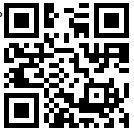 Для учителей географии и экологии:1. Офлайн семинар-практикум «Применение коррекционно-развивающих заданий в 5-9 классов для детей с ОВЗ”. Ведущий: Петрова Елена Юрьевна, к.п.н., доцент кафедры географии ТГПУ, учитель географии МАОУ СОШ № 50 г. Томска. Приглашаются все учителя географииhttp://moodle.imc.tomsk.ru/course/view.php?id=65 или  QR-КОДус 07.12.2020Офлайнmoodle.imc.tomsk.ru252.Тьюториал “ПРО100_ГИА: ГЕОГРАФИЯ”. Офлайн семинар-практикум «Особенности преподавания курса «География» в 9 классе». Часть 1. Ведущий: Попова Оксана Геннадьевна, учитель географии МАОУ СОШ № 32 имени 19-й гвардейской стрелковой дивизии г. Томска. Приглашаются учителя географии всех ОУ г. Томскаhttp://moodle.imc.tomsk.ru/course/view.php?id=70  или  QR-КОДу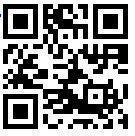 2.Тьюториал “ПРО100_ГИА: ГЕОГРАФИЯ”. Офлайн семинар-практикум «Особенности преподавания курса «География» в 9 классе». Часть 1. Ведущий: Попова Оксана Геннадьевна, учитель географии МАОУ СОШ № 32 имени 19-й гвардейской стрелковой дивизии г. Томска. Приглашаются учителя географии всех ОУ г. Томскаhttp://moodle.imc.tomsk.ru/course/view.php?id=70  или  QR-КОДус 05.12.2020Офлайнmoodle.imc.tomsk.ru253.Тьюториал “ПРО100_ГИА: ГЕОГРАФИЯ”. Офлайн. Информационное совещание «Результаты ВПР по географии как основа выявления предметных и методических дефицитов учителей географии». Ведущий: Зинченко Нина Николаевна, методист МАУ ИМЦ.Приглашаются учителя географии всех ОУ г. Томскаhttp://moodle.imc.tomsk.ru/course/view.php?id=70  или  QR-КОДу3.Тьюториал “ПРО100_ГИА: ГЕОГРАФИЯ”. Офлайн. Информационное совещание «Результаты ВПР по географии как основа выявления предметных и методических дефицитов учителей географии». Ведущий: Зинченко Нина Николаевна, методист МАУ ИМЦ.Приглашаются учителя географии всех ОУ г. Томскаhttp://moodle.imc.tomsk.ru/course/view.php?id=70  или  QR-КОДус 08.12.2020Офлайнmoodle.imc.tomsk.ru254. Флешмоб-онлайн трансляция события instagram.com/gymna_24 «Один из дней жизни гимназии «Интерактивные методики в изучении ряда предметов (географии, технологии)». В программе открытые занятия в рамках международного флешмоба “ЗАДАЧА ДНЯ”, на которых будут прорешаны олимпиадные и познавательные задачи по ряду предметов, в том числе по географии. График занятий будет опубликован в группе “Географы официальная” в WhatsApp. Приглашаются учителя географии всех ОУ г. Томска4. Флешмоб-онлайн трансляция события instagram.com/gymna_24 «Один из дней жизни гимназии «Интерактивные методики в изучении ряда предметов (географии, технологии)». В программе открытые занятия в рамках международного флешмоба “ЗАДАЧА ДНЯ”, на которых будут прорешаны олимпиадные и познавательные задачи по ряду предметов, в том числе по географии. График занятий будет опубликован в группе “Географы официальная” в WhatsApp. Приглашаются учителя географии всех ОУ г. Томска16.12.2020 8.50-15.45255. Офлайн. Практикум «Формирование гражданской идентичности на уроках географии средствами проектной деятельности». Ведущий: Ковалева Алена Анатольевна, учитель географии МАОУ гимназии № 55 им. Е.Г. Вёрсткиной.http://moodle.imc.tomsk.ru/course/view.php?id=65 или  QR-КОДуПриглашаются все учителя географии г. Томска5. Офлайн. Практикум «Формирование гражданской идентичности на уроках географии средствами проектной деятельности». Ведущий: Ковалева Алена Анатольевна, учитель географии МАОУ гимназии № 55 им. Е.Г. Вёрсткиной.http://moodle.imc.tomsk.ru/course/view.php?id=65 или  QR-КОДуПриглашаются все учителя географии г. Томскас 18.12.2020Офлайнmoodle.imc.tomsk.ru256. Офлайн. Семинар «Формирование экологической культуры, здорового и безопасного образа жизни у обучающихся в рамках предмета География и Технология». Ведущий: Ковалева Алена Анатольевна, учитель географии МАОУ гимназии № 55 им. Е.Г. Вёрсткиной. http://moodle.imc.tomsk.ru/course/view.php?id=65 или  QR-КОДуПриглашаются все учителя географии г. Томска6. Офлайн. Семинар «Формирование экологической культуры, здорового и безопасного образа жизни у обучающихся в рамках предмета География и Технология». Ведущий: Ковалева Алена Анатольевна, учитель географии МАОУ гимназии № 55 им. Е.Г. Вёрсткиной. http://moodle.imc.tomsk.ru/course/view.php?id=65 или  QR-КОДуПриглашаются все учителя географии г. Томскас 18.12.2020Офлайнmoodle.imc.tomsk.ru257. Олимпиадный тренинг: методическое сопровождение подготовки к олимпиаде. Офлайн-практикум «Разбор заданий школьного этапа Всероссийской олимпиады школьников по географии». Ведущий, Сушко Ирина Петровна, учитель географии МАОУ Сибирского лицея.Приглашаются все учителя географии и школьники, в том числе участники школьного и муниципального этапов ВсОШ по географии.  http://moodle.imc.tomsk.ru/course/view.php?id=65 или  QR-КОДу7. Олимпиадный тренинг: методическое сопровождение подготовки к олимпиаде. Офлайн-практикум «Разбор заданий школьного этапа Всероссийской олимпиады школьников по географии». Ведущий, Сушко Ирина Петровна, учитель географии МАОУ Сибирского лицея.Приглашаются все учителя географии и школьники, в том числе участники школьного и муниципального этапов ВсОШ по географии.  http://moodle.imc.tomsk.ru/course/view.php?id=65 или  QR-КОДус 07.12.2020Офлайн moodle.imc.tomsk.ru258.Тьюториал “ПРО100_ГИА: ГЕОГРАФИЯ”Офлайн. ППК. Практикум «Включение заданий демоверсий ВПР по географии в 8 классах в текущие контрольные работы. Работа с результатами ВПР». Ведущий: Маркова Татьяна Анатольевна, учитель географии МАОУ СОШ № 40 г. ТомскаПриглашаются все учителя географииhttp://moodle.imc.tomsk.ru/course/view.php?id=70  или  QR-КОДу8.Тьюториал “ПРО100_ГИА: ГЕОГРАФИЯ”Офлайн. ППК. Практикум «Включение заданий демоверсий ВПР по географии в 8 классах в текущие контрольные работы. Работа с результатами ВПР». Ведущий: Маркова Татьяна Анатольевна, учитель географии МАОУ СОШ № 40 г. ТомскаПриглашаются все учителя географииhttp://moodle.imc.tomsk.ru/course/view.php?id=70  или  QR-КОДус 07.12.2020Офлайн moodle.imc.tomsk.ru259. Офлайн. Педагогическая мастерская «Обмен методическим и педагогическим опытом как способ повышения компетентности».Занятие 4. Педагогическая лаборатория «Методы работа с понятийным аппаратом на уроках географии». Ведущий: Яковенко Валентина Николаевна, учитель географии МАОУ СОШ № 37. Занятие 5. Мастер-класс «Опыт применения информационных технологий для индивидуализации работы со школьниками по географии». Ведущий: Варзарова Элина Геннадьевна, учитель географии МБОУ Академического лицея им. Г.А. Псахье.Занятие 6. Практикум «Формирование гражданской компетентности и гражданской идентичности обучающихся в урочной и внеурочной деятельности по географии». Ведущий: Яковенко Валентина Николаевна, учитель географии МАОУ СОШ № 37.Приглашаются все учителя географииhttp://moodle.imc.tomsk.ru/course/view.php?id=65 или  QR-КОДу9. Офлайн. Педагогическая мастерская «Обмен методическим и педагогическим опытом как способ повышения компетентности».Занятие 4. Педагогическая лаборатория «Методы работа с понятийным аппаратом на уроках географии». Ведущий: Яковенко Валентина Николаевна, учитель географии МАОУ СОШ № 37. Занятие 5. Мастер-класс «Опыт применения информационных технологий для индивидуализации работы со школьниками по географии». Ведущий: Варзарова Элина Геннадьевна, учитель географии МБОУ Академического лицея им. Г.А. Псахье.Занятие 6. Практикум «Формирование гражданской компетентности и гражданской идентичности обучающихся в урочной и внеурочной деятельности по географии». Ведущий: Яковенко Валентина Николаевна, учитель географии МАОУ СОШ № 37.Приглашаются все учителя географииhttp://moodle.imc.tomsk.ru/course/view.php?id=65 или  QR-КОДус 07.12.2020Офлайн moodle.imc.tomsk.ru26Для учителей технологии:1. ППК. Олимпиадный тренинг: методическое сопровождение подготовки к олимпиаде. Офлайн-практикум «Решение заданий теоретического этапа школьного этапа Всероссийской олимпиады школьников по технологии» - технический труд, Ведущий: Новобранцев Максим Сергеевич, учитель технологии МАОУ гимназии № 55 им. Е.Г. Вёрсткиной.http://moodle.imc.tomsk.ru/course/view.php?id=65 или  QR-КОДуПриглашаются все учителя технологии и обучающиеся 5-9 классов. Настоятельно рекомендуется к просмотру участникам муниципального этапа ВСОШ по технологииДля учителей технологии:1. ППК. Олимпиадный тренинг: методическое сопровождение подготовки к олимпиаде. Офлайн-практикум «Решение заданий теоретического этапа школьного этапа Всероссийской олимпиады школьников по технологии» - технический труд, Ведущий: Новобранцев Максим Сергеевич, учитель технологии МАОУ гимназии № 55 им. Е.Г. Вёрсткиной.http://moodle.imc.tomsk.ru/course/view.php?id=65 или  QR-КОДуПриглашаются все учителя технологии и обучающиеся 5-9 классов. Настоятельно рекомендуется к просмотру участникам муниципального этапа ВСОШ по технологиис 05.12.2020Офлайнmoodle.imc.tomsk.ru2. ППК.  Олимпиадный тренинг: методическое сопровождение подготовки к олимпиаде.   Офлайн-практикум «Анализ теоретической части Всероссийской олимпиады школьников по технологии» (обслуживающий труд). Ведущий: Коншина Надежда Николаевна, учитель технологии МАОУ СОШ № 31.http://moodle.imc.tomsk.ru/course/view.php?id=65 или  QR-КОДуПриглашаются все учителя технологии и обучающиеся 5-9 классов. Настоятельно рекомендуется к просмотру участникам муниципального этапа ВСОШ по технологии2. ППК.  Олимпиадный тренинг: методическое сопровождение подготовки к олимпиаде.   Офлайн-практикум «Анализ теоретической части Всероссийской олимпиады школьников по технологии» (обслуживающий труд). Ведущий: Коншина Надежда Николаевна, учитель технологии МАОУ СОШ № 31.http://moodle.imc.tomsk.ru/course/view.php?id=65 или  QR-КОДуПриглашаются все учителя технологии и обучающиеся 5-9 классов. Настоятельно рекомендуется к просмотру участникам муниципального этапа ВСОШ по технологиис 05.12.2020Офлайнmoodle.imc.tomsk.ruППК.  Олимпиадный тренинг: методическое сопровождение подготовки к олимпиаде. Офлайн-практикум «Решение заданий практического тура школьного этапа Всероссийской олимпиады школьников по технологии» (обслуживающий труд). Ведущий: Лисина Татьяна Григорьевна, учитель технологии МАОУ гимназии № 24 им. М.В. Октябрьской.http://moodle.imc.tomsk.ru/course/view.php?id=65 или  QR-КОДуПриглашаются все учителя технологии и обучающиеся 5-9 классов. Настоятельно рекомендуется к просмотру участникам муниципального этапа ВСОШ по технологииППК.  Олимпиадный тренинг: методическое сопровождение подготовки к олимпиаде. Офлайн-практикум «Решение заданий практического тура школьного этапа Всероссийской олимпиады школьников по технологии» (обслуживающий труд). Ведущий: Лисина Татьяна Григорьевна, учитель технологии МАОУ гимназии № 24 им. М.В. Октябрьской.http://moodle.imc.tomsk.ru/course/view.php?id=65 или  QR-КОДуПриглашаются все учителя технологии и обучающиеся 5-9 классов. Настоятельно рекомендуется к просмотру участникам муниципального этапа ВСОШ по технологиис 05.12.2020Офлайнmoodle.imc.tomsk.ruППК.  Олимпиадный тренинг: методическое сопровождение подготовки к олимпиаде. Офлайн. Практикум “Моделирование” (обслуживающий труд). Ведущий: Брухно Лилия Геннадьевна, учитель технологии МАОУ СОШ № 5 им. А.К.Ерохина г. Томска.http://moodle.imc.tomsk.ru/course/view.php?id=65 или  QR-КОДуПриглашаются все учителя технологии и обучающиеся 5-9 классов. Настоятельно рекомендуется к просмотру участникам муниципального этапа ВСОШ по технологииППК.  Олимпиадный тренинг: методическое сопровождение подготовки к олимпиаде. Офлайн. Практикум “Моделирование” (обслуживающий труд). Ведущий: Брухно Лилия Геннадьевна, учитель технологии МАОУ СОШ № 5 им. А.К.Ерохина г. Томска.http://moodle.imc.tomsk.ru/course/view.php?id=65 или  QR-КОДуПриглашаются все учителя технологии и обучающиеся 5-9 классов. Настоятельно рекомендуется к просмотру участникам муниципального этапа ВСОШ по технологиис 05.12.2020Офлайнmoodle.imc.tomsk.ru5. Семинар-практикум «Опыт применения информационных технологий для индивидуализации работы со школьниками по технологии». Программа1. Сервисы Google как способ организации индивидуальной дистанционной работы в рамках проектной деятельности по предмету технология. Клевакина Оксана Петровна, учитель технологии МАОУ СОШ № 58 г. Томска.2. Персональный сайт учителя как средство индивидуализации работы со школьниками. Виноградова Юлия Владимировна, учитель технологии МАОУ ООШ № 38 г. Томска.3. Использование возможностей виртуальной доски Padlet в обучении. Кречетова Елена Михайловна, учитель технологии МАОУ СОШ № 40 г. Томска.4. Российская электронная школа – это информационно-образовательная среда, объединяющая ученика, учителя, родителя. Рулинская Елена Аркадьевна, учитель технологии МАОУ гимназии № 13 г. Томска.5. Использование сервиса LearningApps.org в работе учителя технологии. Трофимова Наталия Олеговна, учитель технологии МАОУ СОШ № 4 им. И.С. Черных г. Томска.Приглашаются все учителя технологииhttp://moodle.imc.tomsk.ru/course/view.php?id=65 или  QR-КОДу5. Семинар-практикум «Опыт применения информационных технологий для индивидуализации работы со школьниками по технологии». Программа1. Сервисы Google как способ организации индивидуальной дистанционной работы в рамках проектной деятельности по предмету технология. Клевакина Оксана Петровна, учитель технологии МАОУ СОШ № 58 г. Томска.2. Персональный сайт учителя как средство индивидуализации работы со школьниками. Виноградова Юлия Владимировна, учитель технологии МАОУ ООШ № 38 г. Томска.3. Использование возможностей виртуальной доски Padlet в обучении. Кречетова Елена Михайловна, учитель технологии МАОУ СОШ № 40 г. Томска.4. Российская электронная школа – это информационно-образовательная среда, объединяющая ученика, учителя, родителя. Рулинская Елена Аркадьевна, учитель технологии МАОУ гимназии № 13 г. Томска.5. Использование сервиса LearningApps.org в работе учителя технологии. Трофимова Наталия Олеговна, учитель технологии МАОУ СОШ № 4 им. И.С. Черных г. Томска.Приглашаются все учителя технологииhttp://moodle.imc.tomsk.ru/course/view.php?id=65 или  QR-КОДус 07.12.2020Офлайнmoodle.imc.tomsk.ru28Для учителей математики:1. МАУ ИМЦ города Томска совместно с кафедрой развития математического образования ТГПУ организует проведение традиционной Региональной юниорской олимпиады по математике для обучающихся 5-6 классов 11 декабря 2020 г. на базе своих образовательных учреждений. Заявки принимаются до 09.12.2020 г. по эл. адресу: matematika_imc2015@mail.ru Участие в олимпиаде платное (200 руб. за участника). Подробная информация об условиях олимпиады будет размещена на сайте МАУ ИМЦ в разделе «Новости» и на сайте «МатематиКИТомска». На сайт можно попасть с помощью кнопки перехода с сайта ИМЦ, в разделе “Наши сайты”. Справки по тел. 43-05-21, 89610981601, Бараболя Светлана Анатольевна. Форма заявки:Для учителей математики:1. МАУ ИМЦ города Томска совместно с кафедрой развития математического образования ТГПУ организует проведение традиционной Региональной юниорской олимпиады по математике для обучающихся 5-6 классов 11 декабря 2020 г. на базе своих образовательных учреждений. Заявки принимаются до 09.12.2020 г. по эл. адресу: matematika_imc2015@mail.ru Участие в олимпиаде платное (200 руб. за участника). Подробная информация об условиях олимпиады будет размещена на сайте МАУ ИМЦ в разделе «Новости» и на сайте «МатематиКИТомска». На сайт можно попасть с помощью кнопки перехода с сайта ИМЦ, в разделе “Наши сайты”. Справки по тел. 43-05-21, 89610981601, Бараболя Светлана Анатольевна. Форма заявки:11.12.202013.00дистанционно, на базе ОУ, участников олимпиады282. Уважаемые коллеги!  12 декабря 2020 г. состоится региональная диагностика предметных и методических затруднений педагогических работников по математике. Личный кабинет в школе откроется в 08.00 часов, продолжительность выполнения работы - 180 минут, сканы работ загрузить в личный кабинет школы до 17.00 часов.На сайте ЦОКО в разделе "Диагностика педагогических и методических затруднений"  http://www.coko.tomsk.ru/index.php/contents/page/85 в свободном доступе размещены документы, можно ознакомиться.2. Уважаемые коллеги!  12 декабря 2020 г. состоится региональная диагностика предметных и методических затруднений педагогических работников по математике. Личный кабинет в школе откроется в 08.00 часов, продолжительность выполнения работы - 180 минут, сканы работ загрузить в личный кабинет школы до 17.00 часов.На сайте ЦОКО в разделе "Диагностика педагогических и методических затруднений"  http://www.coko.tomsk.ru/index.php/contents/page/85 в свободном доступе размещены документы, можно ознакомиться.12.12.2020на базе своих ОУ283. 12 декабря 2020 года состоится всероссийская интеллектуальная игра по математике «Совенок» среди обучающихся 5 классов общеобразовательных организаций Российской Федерации. Игра проводится региональным центром по работе с одаренными детьми ОГБОУ «Томский физико-технический лицей». Участники: команды обучающихся 5-х классов образовательных организаций в составе шести человек. К участию приглашается одна команда от образовательной организации. Участие в игре является бесплатным.(Положение об игре размещено на сайте “МатематиКИТомска” http://math.imc.tomsk.ru/ ). Игра проводится в онлайн-режиме на платформе ZOOM. Перед началом игры необходимо настроить видеокамеру. Начало игры в 14 часов по Томскому времени (мск+4 часа). Заявки принимаются до 10 декабря 2019г. включительно по электронному адресу: sovionok2020@mail.ru. В заявке указываются: полное название образовательного учреждения, Ф.И.О. руководителя полностью, телефон.Организационное собрание руководителей будет проходить 10.12.20 на платформе ZOOM. По организационным вопросам обращаться к координатору Игры Деревцовой Елене Викторовне, учителю математики ОГБОУ «ТФТЛ»; тел.: 8-903-951-31-61, e-mail: sovionok2020@mail.ru 3. 12 декабря 2020 года состоится всероссийская интеллектуальная игра по математике «Совенок» среди обучающихся 5 классов общеобразовательных организаций Российской Федерации. Игра проводится региональным центром по работе с одаренными детьми ОГБОУ «Томский физико-технический лицей». Участники: команды обучающихся 5-х классов образовательных организаций в составе шести человек. К участию приглашается одна команда от образовательной организации. Участие в игре является бесплатным.(Положение об игре размещено на сайте “МатематиКИТомска” http://math.imc.tomsk.ru/ ). Игра проводится в онлайн-режиме на платформе ZOOM. Перед началом игры необходимо настроить видеокамеру. Начало игры в 14 часов по Томскому времени (мск+4 часа). Заявки принимаются до 10 декабря 2019г. включительно по электронному адресу: sovionok2020@mail.ru. В заявке указываются: полное название образовательного учреждения, Ф.И.О. руководителя полностью, телефон.Организационное собрание руководителей будет проходить 10.12.20 на платформе ZOOM. По организационным вопросам обращаться к координатору Игры Деревцовой Елене Викторовне, учителю математики ОГБОУ «ТФТЛ»; тел.: 8-903-951-31-61, e-mail: sovionok2020@mail.ru 12.12.202014.00онлайн-режим на платформе ZOOM284. Уважаемые коллеги! Для обучающихся 9-11 классов и учителей математики ТГУ проводит бесплатные семинары по математическому моделированию. Информация на сайте РЦРО http://rcro.tomsk.ru/2020/11/19/ni-tgu-priglashaet-st 4. Уважаемые коллеги! Для обучающихся 9-11 классов и учителей математики ТГУ проводит бесплатные семинары по математическому моделированию. Информация на сайте РЦРО http://rcro.tomsk.ru/2020/11/19/ni-tgu-priglashaet-st 285. На сайте moodle.imc.tomsk.ru в разделе «Мероприятия для обучающихся» работает страница тьюториала «ПРО100_ГИА: МАТЕМАТИКА».Офлайн консультация для обучающихся по теме «Тригонометрия» доступен по ссылке:https://www.youtube.com/watch?v=1ENtcx7yOMM&t=527s5. На сайте moodle.imc.tomsk.ru в разделе «Мероприятия для обучающихся» работает страница тьюториала «ПРО100_ГИА: МАТЕМАТИКА».Офлайн консультация для обучающихся по теме «Тригонометрия» доступен по ссылке:https://www.youtube.com/watch?v=1ENtcx7yOMM&t=527s29Для учителей иностранного языка:1.  Тьюториал “ПРО100_ГИА: АНГЛИЙСКИЙ ЯЗЫК”Онлайн методический семинар "Формирование предметных умений по ОГЭ по английскому языку " в рамках работы стажировочной площадки на платформе lyceum8.online. регистрация по ссылке https://docs.google.com/forms/d/1UoMU5cELay2WMty62a0mGvXFvzW8GKpGX_TaXwYCw_k/edit              до 18:00 21.12. Присланные пароли на семинар 29.09 действительны. Если присланный ранее пароль утерян - напишите об этом  vikulja@sibmail.com , и он будет выслан повторно.Для учителей иностранного языка:1.  Тьюториал “ПРО100_ГИА: АНГЛИЙСКИЙ ЯЗЫК”Онлайн методический семинар "Формирование предметных умений по ОГЭ по английскому языку " в рамках работы стажировочной площадки на платформе lyceum8.online. регистрация по ссылке https://docs.google.com/forms/d/1UoMU5cELay2WMty62a0mGvXFvzW8GKpGX_TaXwYCw_k/edit              до 18:00 21.12. Присланные пароли на семинар 29.09 действительны. Если присланный ранее пароль утерян - напишите об этом  vikulja@sibmail.com , и он будет выслан повторно.22.12.2020Moodle МАОУ лицей № 8 им. Н.Н. Рукавишникова292.  Тьюториал “ПРО100_ГИА: АНГЛИЙСКИЙ ЯЗЫК”Офлайн-семинар «Использование технологии коммуникативного тренинга в обучении подростков иностранному языку». МАОУ Заозёрной СОШ с углубленным изучением отдельных предметов №16 г. Томска.Регистрация на мероприятие до 15.12.2020 года по ссылке https://forms.gle/5NJvBLshzZMGhVvo8  Зарегистрированным участникам  будут отправлены на электронную почту  методические материалы (постер-памятка о данной технологии, брошюра с кратким содержанием семинара, адаптированные коммуникативные тренинги с поэтапным сценарием их проведения). доступен  с 18.12 по ссылке:  http://moodle.imc.tomsk.ru/course/view.php?id=68 или  QR-КОДу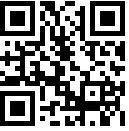 2.  Тьюториал “ПРО100_ГИА: АНГЛИЙСКИЙ ЯЗЫК”Офлайн-семинар «Использование технологии коммуникативного тренинга в обучении подростков иностранному языку». МАОУ Заозёрной СОШ с углубленным изучением отдельных предметов №16 г. Томска.Регистрация на мероприятие до 15.12.2020 года по ссылке https://forms.gle/5NJvBLshzZMGhVvo8  Зарегистрированным участникам  будут отправлены на электронную почту  методические материалы (постер-памятка о данной технологии, брошюра с кратким содержанием семинара, адаптированные коммуникативные тренинги с поэтапным сценарием их проведения). доступен  с 18.12 по ссылке:  http://moodle.imc.tomsk.ru/course/view.php?id=68 или  QR-КОДус 18.12.2020Офлайн http://moodle.imc.tomsk.ru293. Офлайн семинар  для учителей иностранного языка “Эффективные формы преподавания иностранного языка в условиях реализации ФГОС” (МАОУ СОШ № 67)http://moodle.imc.tomsk.ru/course/view.php?id=68 или  QR-КОДу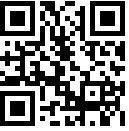 3. Офлайн семинар  для учителей иностранного языка “Эффективные формы преподавания иностранного языка в условиях реализации ФГОС” (МАОУ СОШ № 67)http://moodle.imc.tomsk.ru/course/view.php?id=68 или  QR-КОДус 08.12.2020Офлайн http://moodle.imc.tomsk.ru294. Офлайн мастер-класс для учителей иностранного языка “Интерактивные методики обучения английскому языку” (МАОУ гимназия № 24 им. М.В. Октябрьской)http://moodle.imc.tomsk.ru/course/view.php?id=68 или  QR-КОДу4. Офлайн мастер-класс для учителей иностранного языка “Интерактивные методики обучения английскому языку” (МАОУ гимназия № 24 им. М.В. Октябрьской)http://moodle.imc.tomsk.ru/course/view.php?id=68 или  QR-КОДуДо 25.12.2020Офлайн http://moodle.imc.tomsk.ru295. Офлайн семинар для учителей иностранного языка “IT компетентность педагога в современном образовательном пространстве”http://moodle.imc.tomsk.ru/course/view.php?id=68 или  QR-КОДу5. Офлайн семинар для учителей иностранного языка “IT компетентность педагога в современном образовательном пространстве”http://moodle.imc.tomsk.ru/course/view.php?id=68 или  QR-КОДуДо 25.12.2020Офлайн http://moodle.imc.tomsk.ru306.  Тьюториал “ПРО100_ГИА: АНГЛИЙСКИЙ ЯЗЫК”Офлайн вебинар для учителей английского языка «Разбор заданий устной части ВПР по английскому языку.» ( МАОУ гимназия № 26) доступен по ссылке:  http://moodle.imc.tomsk.ru/course/view.php?id=68 или  QR-КОДу6.  Тьюториал “ПРО100_ГИА: АНГЛИЙСКИЙ ЯЗЫК”Офлайн вебинар для учителей английского языка «Разбор заданий устной части ВПР по английскому языку.» ( МАОУ гимназия № 26) доступен по ссылке:  http://moodle.imc.tomsk.ru/course/view.php?id=68 или  QR-КОДуДо 25.12.2020Офлайн http://moodle.imc.tomsk.ru307.  Тьюториал “ПРО100_ГИА: АНГЛИЙСКИЙ ЯЗЫК”Офлайн Олимпиадный тренинг по французскому языку. Разбор письменных заданий» ( МАОУ Гуманитарный лицей) доступен по ссылке:  http://moodle.imc.tomsk.ru/course/view.php?id=68 или  QR-КОДу7.  Тьюториал “ПРО100_ГИА: АНГЛИЙСКИЙ ЯЗЫК”Офлайн Олимпиадный тренинг по французскому языку. Разбор письменных заданий» ( МАОУ Гуманитарный лицей) доступен по ссылке:  http://moodle.imc.tomsk.ru/course/view.php?id=68 или  QR-КОДу До 25.12.2020Офлайн http://moodle.imc.tomsk.ru308.  Тьюториал “ПРО100_ГИА: АНГЛИЙСКИЙ ЯЗЫК”Офлайн Олимпиадный тренинг по французскому языку. Разбор заданий по чтению» ( МАОУ Гуманитарный лицей) доступен по ссылке:  http://moodle.imc.tomsk.ru/course/view.php?id=68 или  QR-КОДу8.  Тьюториал “ПРО100_ГИА: АНГЛИЙСКИЙ ЯЗЫК”Офлайн Олимпиадный тренинг по французскому языку. Разбор заданий по чтению» ( МАОУ Гуманитарный лицей) доступен по ссылке:  http://moodle.imc.tomsk.ru/course/view.php?id=68 или  QR-КОДуДо 25.12.2020Офлайн http://moodle.imc.tomsk.ru309.  Офлайн Семинар «Развитие познавательной активности через изучение второго иностранного языка» ( МБОУ СОШ № 49) доступен по ссылке:  http://moodle.imc.tomsk.ru/course/view.php?id=68 или  QR-КОДу9.  Офлайн Семинар «Развитие познавательной активности через изучение второго иностранного языка» ( МБОУ СОШ № 49) доступен по ссылке:  http://moodle.imc.tomsk.ru/course/view.php?id=68 или  QR-КОДуДо 25.12.2020Офлайн http://moodle.imc.tomsk.ru3010. Дистанционный конкурс “Знатоки французского языка” для обучающихся 7-8 классов. Положение и задания размещены на сайте МАУ ИМЦ. Ответы присылать по адресу: nathalietomsk@mail.ru 10. Дистанционный конкурс “Знатоки французского языка” для обучающихся 7-8 классов. Положение и задания размещены на сайте МАУ ИМЦ. Ответы присылать по адресу: nathalietomsk@mail.ru с 05.12МАОУ лицей № 8 им. Н.Н. Рукавишникова31Для учителей истории, обществознанияПриглашаем к участию в видеоконсультациях, подготовленных ФГБНУ «Федеральный институт педагогических измерений», по изменениям в контрольных измерительных материалах единого государственного экзамена 2021 года «На все 100».Видео консультации проходят в прямом эфире в официальных сообществах Рособрнадзора в социальной сети «Вконтакте» (https://vk.com/obrnadzor) и канале Рособрнадзора на YouTube (https://www.youtube.com/user/rosobrnadzor).1. Консультация по подготовке к ЕГЭ по истории провел заместитель руководителя комиссии по разработке контрольных измерительных материалов ЕГЭ по истории Игорь Анатольевич Артасов.Прямая ссылка для просмотра:https://www.youtube.com/watch?v=AlrQvEZlfAY2. Консультация по подготовке к ЕГЭ по обществознанию провела Татьяна Евгеньевна Лискова — кандидат педагогических наук, доцент, ведущий научный сотрудник ФИПИ, руководитель комиссии по разработке контрольных измерительных материалов ЕГЭ по обществознанию.Прямая ссылка для просмотра:https://www.youtube.com/watch?v=Y1CbvwylNQgДля учителей истории, обществознанияПриглашаем к участию в видеоконсультациях, подготовленных ФГБНУ «Федеральный институт педагогических измерений», по изменениям в контрольных измерительных материалах единого государственного экзамена 2021 года «На все 100».Видео консультации проходят в прямом эфире в официальных сообществах Рособрнадзора в социальной сети «Вконтакте» (https://vk.com/obrnadzor) и канале Рособрнадзора на YouTube (https://www.youtube.com/user/rosobrnadzor).1. Консультация по подготовке к ЕГЭ по истории провел заместитель руководителя комиссии по разработке контрольных измерительных материалов ЕГЭ по истории Игорь Анатольевич Артасов.Прямая ссылка для просмотра:https://www.youtube.com/watch?v=AlrQvEZlfAY2. Консультация по подготовке к ЕГЭ по обществознанию провела Татьяна Евгеньевна Лискова — кандидат педагогических наук, доцент, ведущий научный сотрудник ФИПИ, руководитель комиссии по разработке контрольных измерительных материалов ЕГЭ по обществознанию.Прямая ссылка для просмотра:https://www.youtube.com/watch?v=Y1CbvwylNQgДо 25.12.202031Для учителей ОРКСЭ/ОДНКНРМуниципальный конкурс Рождественской песни “Ангел Рождества” Цель Конкурса – способствование духовно-нравственного, эстетическому воспитанию школьников через знакомство с православными традициями празднования Рождества Христова, а также развитие художественного вкуса и артистических способностей обучающихся. К участию в Конкурсе приглашаются обучающиеся общеобразовательных организаций г. Томска, организаций культуры, дополнительного образования, воскресных школ г. Томска с 1 по 11 класс.Для участия в конкурсе необходимо в срок с 10 по 30 декабря 2020 года разместить  видеоролик с конкурсной работой  в сети YouTube и направить заявку на участие в конкурсе по ссылке: https://forms.gle/4ZvAQRSFyoJ8S5467Координаторы конкурса:Калашникова Оксана Ивановна, учитель МАОУ СОШ № 5 г. Томска. E-mail: koi.wanderer@gmail.comФролова Надежда Владимировна, помощник настоятеля Свято-Троицкой церкви г. Томска по образовательной работе. E-mail: frolovanv@list.ruДля учителей ОРКСЭ/ОДНКНРМуниципальный конкурс Рождественской песни “Ангел Рождества” Цель Конкурса – способствование духовно-нравственного, эстетическому воспитанию школьников через знакомство с православными традициями празднования Рождества Христова, а также развитие художественного вкуса и артистических способностей обучающихся. К участию в Конкурсе приглашаются обучающиеся общеобразовательных организаций г. Томска, организаций культуры, дополнительного образования, воскресных школ г. Томска с 1 по 11 класс.Для участия в конкурсе необходимо в срок с 10 по 30 декабря 2020 года разместить  видеоролик с конкурсной работой  в сети YouTube и направить заявку на участие в конкурсе по ссылке: https://forms.gle/4ZvAQRSFyoJ8S5467Координаторы конкурса:Калашникова Оксана Ивановна, учитель МАОУ СОШ № 5 г. Томска. E-mail: koi.wanderer@gmail.comФролова Надежда Владимировна, помощник настоятеля Свято-Троицкой церкви г. Томска по образовательной работе. E-mail: frolovanv@list.ru10.12-30.12.2020 г. МАОУ СОШ № 5 им. А.К. Ерохина; Воскресенская школа Свято-Троицкой церкви г. Томска31Региональный конкурс исследовательских работ “Икона как источник познания мира”. Целью конкурса является формирование и воспитание у подрастающего поколения бережного отношения к отечественной культуре через знакомство с традициями православной иконописи, а также развитие интереса к духовно-нравственным ценностям российского общества.  С условиями конкурса можно познакомиться в Положении, которое опубликовано на сайте МАУ ИМЦ.Работы участников Конкурса принимаются до 19 апреля 2021 г. включительно по адресу: 634034, г. Томск,  ул. Карташова, 68/1, ЧОУ гимназия «Томь», в электронном виде направлять на e-mail: mavreshko.ru@mail.ruРегиональный конкурс исследовательских работ “Икона как источник познания мира”. Целью конкурса является формирование и воспитание у подрастающего поколения бережного отношения к отечественной культуре через знакомство с традициями православной иконописи, а также развитие интереса к духовно-нравственным ценностям российского общества.  С условиями конкурса можно познакомиться в Положении, которое опубликовано на сайте МАУ ИМЦ.Работы участников Конкурса принимаются до 19 апреля 2021 г. включительно по адресу: 634034, г. Томск,  ул. Карташова, 68/1, ЧОУ гимназия «Томь», в электронном виде направлять на e-mail: mavreshko.ru@mail.ru02.11.2020 - 19.04.2021ЧОУ “Гимназия “Томь”31Стартовал муниципальный конкурс “Сказки о доброте”Сказки - поучительные истории с которыми мы знакомы с самого детства. Сказка ложь, да в ней намек! Добрым молодцам урок! Предлагаем принять участие в конкурсе, в рамках которого дети смогут сами сочинить свою сказку о доброте, проявить творчество. Конкурс проводится в следующих номинациях:«Сказитель» (сочинение сказки о добре и видео - прочтение для детей 1-го класса)«Сказитель» (сочинение сказки о добре, изготовление и оформление собственными руками книжки-малышки 2-5 классы);«Спектакль» (видео постановка сказки: живые актеры, кукольный, пальчиковый и т.д. собственного сочинения или авторской сказки о добре 1-5 классы)).Участники конкурса вправе участвовать в одной или двух номинациях.Прием заявок на участие до 12 декабря. Прием готовых работ конкурса до 28 декабря. Положение конкурса опубликовано на сайте МАУ ИМЦ г. Томска. Стартовал муниципальный конкурс “Сказки о доброте”Сказки - поучительные истории с которыми мы знакомы с самого детства. Сказка ложь, да в ней намек! Добрым молодцам урок! Предлагаем принять участие в конкурсе, в рамках которого дети смогут сами сочинить свою сказку о доброте, проявить творчество. Конкурс проводится в следующих номинациях:«Сказитель» (сочинение сказки о добре и видео - прочтение для детей 1-го класса)«Сказитель» (сочинение сказки о добре, изготовление и оформление собственными руками книжки-малышки 2-5 классы);«Спектакль» (видео постановка сказки: живые актеры, кукольный, пальчиковый и т.д. собственного сочинения или авторской сказки о добре 1-5 классы)).Участники конкурса вправе участвовать в одной или двух номинациях.Прием заявок на участие до 12 декабря. Прием готовых работ конкурса до 28 декабря. Положение конкурса опубликовано на сайте МАУ ИМЦ г. Томска. 23.11.2020 - 28.12.2020 МАОУ Лицей № 8 им. Н.Н. Рукавишникова32Для учителей информатикиНа сайте moodle.imc.tomsk.ru в разделе "Мероприятия для обучающихся" работает страница тьюториала «ПРО100_ГИА: ИНФОРМАТИКА».   Краткий обзор заданий и их решения. Ведущий - Селезнев Олег Олегович, преподаватель учебного центра ТРИОВидео- часть1, часть2: http://moodle.imc.tomsk.ru/course/view.php?id=57  или  QR-КОДу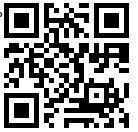 Для учителей информатикиНа сайте moodle.imc.tomsk.ru в разделе "Мероприятия для обучающихся" работает страница тьюториала «ПРО100_ГИА: ИНФОРМАТИКА».   Краткий обзор заданий и их решения. Ведущий - Селезнев Олег Олегович, преподаватель учебного центра ТРИОВидео- часть1, часть2: http://moodle.imc.tomsk.ru/course/view.php?id=57  или  QR-КОДуДо 25.12.2020Офлайнmoodle.imc.tomsk.ru33 Для учителей физики, астрономии. Приглашаем принять участие в творческом конкурсе компьютерных презентаций и рисунков "Планетоходы – исследователи иных планет", в рамках открытого городского конкурсного проекта «Космическая одиссея» обучающиеся 5-11 классов образовательных учреждений всех типов г. Томска;Конкурс проводится в заочной форме по следующим номинациям:1. Номинация рисунков: «Исследователи далёких планет».Рисунки могут быть выполнены на любом материале и в любой технике.Работы принимаются по адресу: г. Томск, просп. Ленина, 82А, стр. 1, Томский Планетарий2.Номинация: «Презентация»Творческая работа в номинации «Презентация» представляет собой презентацию в формате Microsoft Power Point (не более 20 слайдов).Работы оформляются в электронном виде и отправляются на электронную почту в оргкомитет  (vsoh8@mail.ru), (tomplan@mail.ru). Для учителей физики, астрономии. Приглашаем принять участие в творческом конкурсе компьютерных презентаций и рисунков "Планетоходы – исследователи иных планет", в рамках открытого городского конкурсного проекта «Космическая одиссея» обучающиеся 5-11 классов образовательных учреждений всех типов г. Томска;Конкурс проводится в заочной форме по следующим номинациям:1. Номинация рисунков: «Исследователи далёких планет».Рисунки могут быть выполнены на любом материале и в любой технике.Работы принимаются по адресу: г. Томск, просп. Ленина, 82А, стр. 1, Томский Планетарий2.Номинация: «Презентация»Творческая работа в номинации «Презентация» представляет собой презентацию в формате Microsoft Power Point (не более 20 слайдов).Работы оформляются в электронном виде и отправляются на электронную почту в оргкомитет  (vsoh8@mail.ru), (tomplan@mail.ru).с 30.11.20г  по 28.12.20гОфлайнmoodle.imc.tomsk.ru34Для учителей физической культурыПриглашаем принять участие в онлайн семинаре «Функциональная грамотность как основа развития гармоничной личности».Ссылка на zoom будет доступна 09.12.2020 в группе МО учителей физической культуры WhatsAppДля учителей физической культурыПриглашаем принять участие в онлайн семинаре «Функциональная грамотность как основа развития гармоничной личности».Ссылка на zoom будет доступна 09.12.2020 в группе МО учителей физической культуры WhatsApp09.12.2020 с 10.00zoom342. Анализ олимпиады по физической культуре 2020-2021 уч. годСсылка на zoom будет доступна 09.12.2020 в группе МО учителей физической культуры WhatsApp2. Анализ олимпиады по физической культуре 2020-2021 уч. годСсылка на zoom будет доступна 09.12.2020 в группе МО учителей физической культуры WhatsApp09.12.2020 с 10.00zoom35Для преподавателей-организаторов и учителей ОБЖ1. Приглашаем принять участие в офлайн семинаре по теме: «Учиться всем! Повышение мотивации обучающихся к обучению и вовлеченности в образовательный процесс». Колмаков Станислав Викторович, преподаватель-организатор ОБЖ МАОУ СОШ №28 Для участия в мероприятии необходимо пройти по ссылке http://moodle.imc.tomsk.ru/course/view.php?id=78  Регистрация на сайте moodle.imc.tomsk.ru обязательна. Когда первый раз проходите на страницу, жмите записаться на курс, продолжить!2.Семинар-консультация по теме "Особенности организации МЭ ВСОШ по ОБЖ в 2020-2021 уч. году".Для участия в мероприятии необходимо пройти по ссылке http://moodle.imc.tomsk.ru/course/view.php?id=78  Для преподавателей-организаторов и учителей ОБЖ1. Приглашаем принять участие в офлайн семинаре по теме: «Учиться всем! Повышение мотивации обучающихся к обучению и вовлеченности в образовательный процесс». Колмаков Станислав Викторович, преподаватель-организатор ОБЖ МАОУ СОШ №28 Для участия в мероприятии необходимо пройти по ссылке http://moodle.imc.tomsk.ru/course/view.php?id=78  Регистрация на сайте moodle.imc.tomsk.ru обязательна. Когда первый раз проходите на страницу, жмите записаться на курс, продолжить!2.Семинар-консультация по теме "Особенности организации МЭ ВСОШ по ОБЖ в 2020-2021 уч. году".Для участия в мероприятии необходимо пройти по ссылке http://moodle.imc.tomsk.ru/course/view.php?id=78  До 20.12 2020Муниципальная сеть по работе с одаренными детьмиМуниципальная сеть по работе с одаренными детьмиМуниципальная сеть по работе с одаренными детьмиМуниципальная сеть по работе с одаренными детьмиМуниципальная сеть по работе с одаренными детьми36Открытый Форум проектов с международным участием.Координатор: Макарова Елена Евгеньевна, e-mail: evaforum2012@gmail.com, тел. 8-909-547-39-02 (звонить с 20-22ч)Открытый Форум проектов с международным участием.Координатор: Макарова Елена Евгеньевна, e-mail: evaforum2012@gmail.com, тел. 8-909-547-39-02 (звонить с 20-22ч)30.10.2020 - 24.04.2021 МБОУ СОШ № 6836Муниципальный математический конкурс «В лабиринтах геометрии» для обучающихся 7-х классов. Заявки на участие принимаются до 10.12.2020 по электронной почте e-mail: poleshchuk.2010@mail.ru ,  Наталья Михайловна ПолещукМуниципальный математический конкурс «В лабиринтах геометрии» для обучающихся 7-х классов. Заявки на участие принимаются до 10.12.2020 по электронной почте e-mail: poleshchuk.2010@mail.ru ,  Наталья Михайловна Полещук12.12.20 г. в 12.00МАОУ ООШ № 27 им Г.Н. Ворошилова36Заочный конкурс эссе «Нравственные ценности и будущее человечества» для обучающихся 9-11 классов. На конкурс принимаются работа в рукописном виде, печатные работы не рассматриваются. От одного педагога принимается только одна заявка и не более 3 эссе. Для  участия  в конкурсе необходимо  до 13.12.2020  года, заполнив анкету https://docs.google.com/forms/d/e/1FAIpQLSeitZ0LSdLd_Qz95SWIrvfHHunCD7VtIJNZP7cNuz7J1zVV-A/viewform либо отправить заявку на почту  vgfilatova@gmail.com Заочный конкурс эссе «Нравственные ценности и будущее человечества» для обучающихся 9-11 классов. На конкурс принимаются работа в рукописном виде, печатные работы не рассматриваются. От одного педагога принимается только одна заявка и не более 3 эссе. Для  участия  в конкурсе необходимо  до 13.12.2020  года, заполнив анкету https://docs.google.com/forms/d/e/1FAIpQLSeitZ0LSdLd_Qz95SWIrvfHHunCD7VtIJNZP7cNuz7J1zVV-A/viewform либо отправить заявку на почту  vgfilatova@gmail.com  с 05.12.2020 по 20.01.2021МАОУ гимназия № 5636IV краеведческая научно-практическая конференция для учеников 1-9 классов «Мой край». Работы направлять на электронный адрес: m.tihonovich@bk.ru  с пометкой «Мой край».  Положение о конференции размещено на сайте МАОУ СОШ № 2 г. Томска в разделе Новости. Справки по телефону: 8-900-923-76-00, Тихонович Марина Евгеньевна, заместитель директора по УВР МАОУ СОШ № 2IV краеведческая научно-практическая конференция для учеников 1-9 классов «Мой край». Работы направлять на электронный адрес: m.tihonovich@bk.ru  с пометкой «Мой край».  Положение о конференции размещено на сайте МАОУ СОШ № 2 г. Томска в разделе Новости. Справки по телефону: 8-900-923-76-00, Тихонович Марина Евгеньевна, заместитель директора по УВР МАОУ СОШ № 2по 15.12.2020МАОУ СОШ № 236Городской метапредметный квест «Джуманджи» для обучающихся 6-7 классов. Игра проходит дистанционно с 14 декабря 2020 года до 20 декабря включительно на сайте https://questjumanji.wixsite.com/tomsk. Начало 14.12.2020 в 11:00.                     	Координаторы:	Денисова Екатерина Александровна 8 (996) 937-91-95,   Халецкая Наталья Васильевна  8(923)411-29-85Городской метапредметный квест «Джуманджи» для обучающихся 6-7 классов. Игра проходит дистанционно с 14 декабря 2020 года до 20 декабря включительно на сайте https://questjumanji.wixsite.com/tomsk. Начало 14.12.2020 в 11:00.                     	Координаторы:	Денисова Екатерина Александровна 8 (996) 937-91-95,   Халецкая Наталья Васильевна  8(923)411-29-8514.12.2020в 11.00МАОУ СОШ № 5036II дистанционный КВИЗ «Клуб интеллектуальных игр «Мудрая Сова», направленный на развитие иноязычной (английский язык) коммуникативной компетентности, для обучающихся 5-6 классов.Заявки на участие принимаются до 22 декабря 2020 года включительно на электронный адрес: prokmaria2017@gmail.com , с пометкой КВИЗ «Клуб интеллектуальных игр «Мудрая Сова»II дистанционный КВИЗ «Клуб интеллектуальных игр «Мудрая Сова», направленный на развитие иноязычной (английский язык) коммуникативной компетентности, для обучающихся 5-6 классов.Заявки на участие принимаются до 22 декабря 2020 года включительно на электронный адрес: prokmaria2017@gmail.com , с пометкой КВИЗ «Клуб интеллектуальных игр «Мудрая Сова»24.12.202013.00-14.00МАОУ СОШ № 5 им. А.К. Ерохина 36Второе заседание клуба «Книжная мозаика» для младших школьников.Тема: «Квиз. Зимние сказки». К участию приглашаются обучающиеся 1-4-х классов (не более 5 человек от ОУ в каждой параллели).Подробная информация в Положении на сайте гимназии https://gim13.tomsk.ru Заявки на участие от образовательных организаций принимаются до 05.12.2020 года на e-mail: zhzhzh17@mail.ru Второе заседание клуба «Книжная мозаика» для младших школьников.Тема: «Квиз. Зимние сказки». К участию приглашаются обучающиеся 1-4-х классов (не более 5 человек от ОУ в каждой параллели).Подробная информация в Положении на сайте гимназии https://gim13.tomsk.ru Заявки на участие от образовательных организаций принимаются до 05.12.2020 года на e-mail: zhzhzh17@mail.ru 26.12.2020МАОУ гимназия № 1337Руководителям команд (5 – 11 классы) по программе «Память». Важно!Для участия в следующем этапе программы (дистанционно) необходимо просмотреть информацию на странице программы  сайта ДТДМ.Руководителям команд (5 – 11 классы) по программе «Память». Важно!Для участия в следующем этапе программы (дистанционно) необходимо просмотреть информацию на странице программы  сайта ДТДМ.